Заслушав доклад заместителя  Главы муниципального образования «Кардымовский район»  Смоленской области Дацко Д.С., Совет депутатов Кардымовского городского поселения Кардымовского района Смоленской областиР Е Ш И Л:1. Внести изменения в решение Совета депутатов Кардымовского городского поселения Кардымовского района Смоленской области от 18.12.2018 года № Ре-00034 «О бюджете Кардымовского городского поселения Кардымовского района Смоленской области на 2019 год  и плановый период 2020 и 2021 годов»: 1.1 П. 1. изложить в следующей редакции: «Утвердить основные характеристики бюджета Кардымовского городского поселения Кардымовского района Смоленской области (далее – бюджет городского поселения) на 2019 год:1) общий объем доходов бюджета городского поселения в сумме 32979,1 тыс. рублей, в том числе объем безвозмездных поступлений в сумме 19530,8 тыс. рублей, из которых объем получаемых межбюджетных трансфертов – 19530,8 тыс. рублей;2) общий объем расходов бюджета городского поселения в сумме 36598,5 тыс. рублей;3) дефицит бюджета городского поселения в сумме 3619,4 тыс. рублей, что составляет 26,9  процентов от утвержденного общего годового объема доходов бюджета городского поселения без учета утвержденного объема безвозмездных поступлений».1.2. П.11 изложить в следующей редакции: «Утвердить объем бюджетных ассигнований на финансовое обеспечение реализации муниципальных программ в 2019 году в сумме 35 749,6 тыс. рублей, в 2020 году 19 270,3 тыс. рублей, в 2021 году 19 471,1  тыс. рублей».1.3. П.П 1. П. 12 изложить в следующей редакции: «1) на 2019 год в сумме 1528,6 тыс. рублей».1.4. Внести изменения в приложение № 1 «Источники финансирования дефицита бюджета городского поселения на 2019 год»   и изложить его в новой редакции (прилагается).  1.5. Внести изменения в приложение № 6 «Прогнозируемые доходы бюджета городского поселения, за исключением безвозмездных поступлений, на 2019 год» »   и изложить его в новой редакции (прилагается).1.6 Внести изменения в приложение № 8 «Прогнозируемые безвозмездные поступления в бюджет городского поселения на 2019 год» и изложить его в новой редакции (прилагается).             1.7. Внести изменения в приложение № 10 «Распределение бюджетных ассигнований муниципальным программам и непрограммным направлениям деятельности городского поселения на 2019 год»   и изложить его в новой редакции (прилагается).  1.8.   Внести изменения в приложение № 12 «Распределение бюджетных ассигнований по целевым статьям (муниципальным программам и непрограммным направлениям деятельности), группам (группам и подгруппам) видов расходов классификации расходов бюджетов на 2019 год»   и изложить его в новой редакции (прилагается).                                                             1.9.   Внести изменения в приложение № 14 «Ведомственная структура расходов бюджета городского поселения (распределение бюджетных ассигнований по главным распорядителям бюджетных средств, разделам, подразделам, целевым статьям (муниципальным программам и непрограммным направлениям деятельности) группам, (группам и подгруппам) видов расходов классификации расходов бюджетов) на 2019год»   и изложить его в новой редакции (прилагается).   1.10. Внести изменения в приложение № 16 «Распределение бюджетных ассигнований по муниципальным программам и непрограммным направлениям деятельности на 2019 год» и изложить его в новой редакции (прилагается).  2. Настоящее решение вступает в силу со дня его подписания Главой муниципального образования Кардымовского городского поселения Кардымовского района Смоленской области. 3.Настоящее решение опубликовать в газете «Знамя труда» - Кардымово, а приложения разместить на официальном сайте Отдела развития городского хозяйства Администрации муниципального образования «Кардымовский район» Смоленской области.Глава муниципального образования                                                                                                       А.В. ГолубыхКардымовского городского поселения Кардымовского района  Смоленской области                                                                                 Прогнозируемые доходы бюджета городского поселения, за исключением безвозмездных поступлений, на 2019 год  (тыс. рублей)Прогнозируемые безвозмездные поступления в бюджет городского поселения на 2019 год(тыс. рублей)Приложение № 12  к   решению Совета депутатов Кардымовского городского поселения Кардымовского районаСмоленской области                                                                                                              от  «30» декабря  2019                                                                                           №Ре-00013Распределение бюджетных ассигнований по целевым статьям (муниципальным программам и непрограммным направлениям деятельности), группам (группам и подгруппам) видов расходов классификации расходов бюджетов на 2019 год                                                                                                                                                 ( рублей )Ведомственная структура расходов бюджета городского поселения (распределение бюджетных ассигнований по главным распорядителям бюджетных средств, разделам, подразделам, целевым статьям (муниципальным программам и непрограммным направлениям деятельности), группам (группам и подгруппам) видов расходов классификации расходов бюджетов) на 2019 год                                                                                                       (рублей)                                                                                                                              Приложение № 16                                                                                                                                                                                                                                                                                                                                                                                                                                                                  к решению Совета депутатов                                                                                                                              Кардымовского городского                                                                                                                              поселения Кардымовского                                                                                                                              района Смоленской области                                                                                                                                от «30» декабря                                                                                                           2019   №Ре-00013Распределение бюджетных ассигнований по муниципальным программам и непрограммным направлениям деятельности на 2019 год                                                                                                                     (рублей)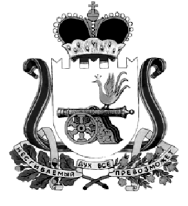 СОВЕТ ДЕПУТАТОВ КАРДЫМОВСКОГО ГОРОДСКОГО ПОСЕЛЕНИЯ КАРДЫМОВСКОГО РАЙОНА СМОЛЕНСКОЙ ОБЛАСТИР Е Ш Е Н И Е  от       30.12.2019                              №  Pe-00013СОВЕТ ДЕПУТАТОВ КАРДЫМОВСКОГО ГОРОДСКОГО ПОСЕЛЕНИЯ КАРДЫМОВСКОГО РАЙОНА СМОЛЕНСКОЙ ОБЛАСТИР Е Ш Е Н И Е  от       30.12.2019                              №  Pe-00013СОВЕТ ДЕПУТАТОВ КАРДЫМОВСКОГО ГОРОДСКОГО ПОСЕЛЕНИЯ КАРДЫМОВСКОГО РАЙОНА СМОЛЕНСКОЙ ОБЛАСТИР Е Ш Е Н И Е  от       30.12.2019                              №  Pe-00013Приложение  №1
к  решению Совета депутатов 
Кардымовского городского поселения
Кардымовского района
Смоленской области
от    «30» декабря 2019  № Ре-00013Приложение  №1
к  решению Совета депутатов 
Кардымовского городского поселения
Кардымовского района
Смоленской области
от    «30» декабря 2019  № Ре-00013Приложение  №1
к  решению Совета депутатов 
Кардымовского городского поселения
Кардымовского района
Смоленской области
от    «30» декабря 2019  № Ре-00013Приложение  №1
к  решению Совета депутатов 
Кардымовского городского поселения
Кардымовского района
Смоленской области
от    «30» декабря 2019  № Ре-00013Источники  финансирования дефицита бюджета городского поселения  на 2019 годИсточники  финансирования дефицита бюджета городского поселения  на 2019 годИсточники  финансирования дефицита бюджета городского поселения  на 2019 годИсточники  финансирования дефицита бюджета городского поселения  на 2019 годИсточники  финансирования дефицита бюджета городского поселения  на 2019 годИсточники  финансирования дефицита бюджета городского поселения  на 2019 годИсточники  финансирования дефицита бюджета городского поселения  на 2019 годИсточники  финансирования дефицита бюджета городского поселения  на 2019 годИсточники  финансирования дефицита бюджета городского поселения  на 2019 год(тыс. рублей)(тыс. рублей)КодКодНаименование кода группы, подгруппы, статьи, вида источника финансирования дефицитов бюджетов, кода классификации операций сектора государственного управления, относящихся к источникам финансирования дефицитов бюджетовНаименование кода группы, подгруппы, статьи, вида источника финансирования дефицитов бюджетов, кода классификации операций сектора государственного управления, относящихся к источникам финансирования дефицитов бюджетовНаименование кода группы, подгруппы, статьи, вида источника финансирования дефицитов бюджетов, кода классификации операций сектора государственного управления, относящихся к источникам финансирования дефицитов бюджетовНаименование кода группы, подгруппы, статьи, вида источника финансирования дефицитов бюджетов, кода классификации операций сектора государственного управления, относящихся к источникам финансирования дефицитов бюджетовНаименование кода группы, подгруппы, статьи, вида источника финансирования дефицитов бюджетов, кода классификации операций сектора государственного управления, относящихся к источникам финансирования дефицитов бюджетовСуммаСумма01 00 00 00 00 0000 00001 00 00 00 00 0000 000ИСТОЧНИКИ ВНУТРЕННЕГО ФИНАНСИРОВАНИЯ ДЕФИЦИТОВ БЮДЖЕТОВИСТОЧНИКИ ВНУТРЕННЕГО ФИНАНСИРОВАНИЯ ДЕФИЦИТОВ БЮДЖЕТОВИСТОЧНИКИ ВНУТРЕННЕГО ФИНАНСИРОВАНИЯ ДЕФИЦИТОВ БЮДЖЕТОВИСТОЧНИКИ ВНУТРЕННЕГО ФИНАНСИРОВАНИЯ ДЕФИЦИТОВ БЮДЖЕТОВИСТОЧНИКИ ВНУТРЕННЕГО ФИНАНСИРОВАНИЯ ДЕФИЦИТОВ БЮДЖЕТОВ-3619,4-3619,401 05 00 00 00 0000 00001 05 00 00 00 0000 000Изменение остатков средств на счетах по учету средств бюджетовИзменение остатков средств на счетах по учету средств бюджетовИзменение остатков средств на счетах по учету средств бюджетовИзменение остатков средств на счетах по учету средств бюджетовИзменение остатков средств на счетах по учету средств бюджетов-3619,4-3619,401 05 00 00 00 0000 50001 05 00 00 00 0000 500Увеличение остатков средств бюджетовУвеличение остатков средств бюджетовУвеличение остатков средств бюджетовУвеличение остатков средств бюджетовУвеличение остатков средств бюджетов-32979,1-32979,101 05 02 01 00 0000 51001 05 02 01 00 0000 510Увеличение прочих остатков денежных средств бюджетов Увеличение прочих остатков денежных средств бюджетов Увеличение прочих остатков денежных средств бюджетов Увеличение прочих остатков денежных средств бюджетов Увеличение прочих остатков денежных средств бюджетов -32979,1-32979,101 05 02 01 13 0000 51001 05 02 01 13 0000 510Увеличение прочих остатков денежных средств бюджетов городских поселенийУвеличение прочих остатков денежных средств бюджетов городских поселенийУвеличение прочих остатков денежных средств бюджетов городских поселенийУвеличение прочих остатков денежных средств бюджетов городских поселенийУвеличение прочих остатков денежных средств бюджетов городских поселений-32979,1-32979,101 05 00 00 00 0000 60001 05 00 00 00 0000 600Уменьшение остатков средств бюджетовУменьшение остатков средств бюджетовУменьшение остатков средств бюджетовУменьшение остатков средств бюджетовУменьшение остатков средств бюджетов36598,536598,501 05 02 01 00 0000 61001 05 02 01 00 0000 610Уменьшение прочих остатков денежных средств бюджетовУменьшение прочих остатков денежных средств бюджетовУменьшение прочих остатков денежных средств бюджетовУменьшение прочих остатков денежных средств бюджетовУменьшение прочих остатков денежных средств бюджетов36598,536598,501 05 02 01 13 0000 61001 05 02 01 13 0000 610Уменьшение прочих остатков денежных средств бюджетов городских поселенийУменьшение прочих остатков денежных средств бюджетов городских поселенийУменьшение прочих остатков денежных средств бюджетов городских поселенийУменьшение прочих остатков денежных средств бюджетов городских поселенийУменьшение прочих остатков денежных средств бюджетов городских поселений36598,536598,5Приложение № 6к решению Совета депутатов Кардымовского городского поселения Кардымовского района Смоленской областиот  «30» декабря  2019   №Ре-00013КодНаименование кода доходов бюджетаСумма1231 00 00000 00 0000 000Налоговые и неналоговые доходы14027,21 01 00000 00 0000 000Налоги на прибыль, доходы 13448,37 265,61 01 02000 01 0000 110Налог на доходы физических лиц7 265,6  1 01 02010 01 1000 110Налог на доходы физических лиц с доходов, источником которых является налоговый агент, за исключением доходов, в отношении которых исчисление и уплата налога осуществляются в соответствии со статьями 227, 227.1 и 228 Налогового кодекса Российской Федерации7 134,01 01 02010 01 2100 110Налог на доходы физических лиц с доходов, источником которых является налоговый агент, за исключением доходов, в отношении которых исчисление и уплата налога осуществляются в соответствии со статьями 227, 2271 и 228 Налогового кодекса Российской Федерации (пени по соответствующему платежу)11,21 01 02010 01 3000 110Налог на доходы физических лиц с доходов, источником которых является налоговый агент, за исключением доходов, в отношении которых исчисление и уплата налога осуществляются в соответствии со статьями 227, 2271 и 228 Налогового кодекса Российской Федерации (суммы денежных взысканий (штрафов) по соответствующему платежу согласно законодательству Российской Федерации)3,61 01 02030 01 1000 110Налог на доходы физических лиц с доходов, полученных физическими лицами в соответствии со статьей 228 Налогового кодекса Российской Федерации115,51 01 02030 01 2100 110Налог на доходы физических лиц с доходов, полученных от осуществления деятельности физическими лицами, зарегистрированными в качестве индивидуальных предпринимателей, нотариусов, занимающихся частной практикой, адвокатов, учредивших адвокатские кабинеты и других лиц, занимающихся частной практикой в соответствии со статьей 227 Налогового кодекса Российской Федерации (пени по соответствующему платежу) 1,3  1 03 00000 00 0000 000Налоги на товары (работы, услуги), реализуемые на территории Российской Федерации1003,4 1 03 02000 01 0000 110Акцизы по подакцизным товарам (продукции), производимым на территории Российской Федерации1003,41 03 02230 01 0000 110Доходы от уплаты акцизов на дизельное топливо, подлежащие распределению между бюджетами субъектов Российской Федерации и местными бюджетами с учетом установленных дифференцированных нормативов отчислений в местные бюджеты459,61 03 02231 01 0000 110Доходы от уплаты акцизов на дизельное топливо, подлежащие распределению между бюджетами субъектов Российской Федерации и местными бюджетами с учетом установленных дифференцированных нормативов отчислений в местные бюджеты (по нормативам, установленным Федеральным законом о федеральном бюджете в целях формирования дорожных фондов субъектов Российской Федерации)459,61 03 02240 01 0000 110Доходы от уплаты акцизов на моторные масла для дизельных и (или) карбюраторных (инжекторных) двигателей, подлежащие распределению между бюджетами субъектов Российской Федерации и местными бюджетами с учетом установленных дифференцированных нормативов отчислений в местные бюджеты3,11 03 02241 01 0000 110Доходы от уплаты акцизов на моторные масла для дизельных и (или) карбюраторных (инжекторных) двигателей, подлежащие распределению между бюджетами субъектов Российской Федерации и местными бюджетами с учетом установленных дифференцированных нормативов отчислений в местные бюджеты (по нормативам, установленным Федеральным законом о федеральном бюджете в целях формирования дорожных фондов субъектов Российской Федерации)3,11 03 02250 01 0000 110Доходы от уплаты акцизов на автомобильный бензин, подлежащие распределению между бюджетами субъектов Российской Федерации и местными бюджетами с учетом установленных дифференцированных нормативов отчислений в местные бюджеты606,01 03 02251 01 0000 110Доходы от уплаты акцизов на автомобильный бензин, подлежащие распределению между бюджетами субъектов Российской Федерации и местными бюджетами с учетом установленных дифференцированных нормативов отчислений в местные бюджеты (по нормативам, установленным Федеральным законом о федеральном бюджете в целях формирования дорожных фондов субъектов Российской Федерации)606,01 03 02260 01 0000 110Доходы от уплаты акцизов на прямогонный бензин, подлежащие распределению между бюджетами субъектов Российской Федерации и местными бюджетами с учетом установленных дифференцированных нормативов отчислений в местные бюджеты-65,41 03 02261 01 0000 110Доходы от уплаты акцизов на прямогонный бензин, подлежащие распределению между бюджетами субъектов Российской Федерации и местными бюджетами с учетом установленных дифференцированных нормативов отчислений в местные бюджеты (по нормативам, установленным Федеральным законом о федеральном бюджете в целях формирования дорожных фондов субъектов Российской Федерации)-65,41 06 00000 00 0000 000Налоги на имущество 4 294,31 06 01000 00 0000 110Налог на имущество физических лиц 1049,41 06 01030 13 0000 000Налог на имущество физических лиц, взимаемый по ставкам, применяемым к объектам налогообложения, расположенным в границах городских поселений1039,0106 01030 13 2100 110Налог на имущество физических лиц, взимаемого по ставкам, применяемым к объектам налогообложения, расположенным в границах городских поселений (пени)10,41 06 06000 00 0000 110Земельный налог  3244,91 06 06030 00 0000 110Земельный налог с организаций2307,01 06 06033 13 0000 110Земельный налог с организаций, обладающих земельным участком, расположенным в границах городских поселений.2300,91 06 06033 13 2100 110Налог с организаций, обладающих земельным участком, расположенным в границах городских поселений6,11 06 06040 00 0000 110Земельный налог с физических лиц937,91 06 06043 13 0000 110Земельный налог с физических лиц, обладающих земельным участком, расположенным в границах городских поселений.930,01 06 06043 13 2100 110Земельный налог с физических лиц, обладающих земельным участком, расположенным в границах городских поселений (пени)6,51 09 04053 13 2100 000Земельный налог (по обязательствам, возникшим до 1 января 2006 года), мобилизуемый на территориях городских поселений1,4 1 11 00000 00 0000 000Доходы от использования имущества, находящегося в государственной и муниципальной собственности706,01 11 05000 00 0000 120Доходы, получаемые в виде арендной либо иной платы за передачу в возмездное пользование государственного и муниципального имущества (за исключением имущества бюджетных и автономных учреждений, а также имущества государственных и муниципальных унитарных предприятий, в том числе казенных)706,01 11 05010 00 0000 120Доходы, получаемые в виде арендной платы за земельные участки, государственная собственность на которые не разграничена, а также средства от продажи права на заключение договоров аренды указанных земельных участков706,01 11 05013 13 0000 120Доходы, получаемые в виде арендной платы за земельные участки, государственная собственность на которые не разграничена и которые расположены в границах городских поселений, а также средства от продажи права на заключение договоров аренды указанных земельных участков706,01 14 06013 13 0000 430Доходы от продажи земельных участков, государственная собственность на которые не разграничена и которые расположены в границах городских поселений179,0Приложение № 8к решению Совета депутатов Кардымовского городского поселения Кардымовского района Смоленской областиот  «30» декабря  2019   №Ре-00013КодНаименование кода вида доходовСумма2 00 00000 00 0000 000Безвозмездные поступления19 530 ,82 02 00000 00 0000 000Безвозмездные поступления от других бюджетов бюджетной системы Российской Федерации19 530 ,82 02 10000 00 0000 150Дотации бюджетам  бюджетной системы Российской Федерации5319,32 02 15001 00 0000 150Дотации на выравнивание бюджетной обеспеченности5269,32 02 15001 13 0000 150Дотации бюджетам городских поселений на выравнивание бюджетной обеспеченности5269,32 02 15001 13 4010 150Дотация на выравнивание бюджетной обеспеченности поселений из бюджета муниципального района в части сформированной за счет субвенции из областного бюджета457,72 02 15001 13 4020 150Дотация на выравнивание бюджетной обеспеченности поселений из бюджета муниципального района в части сформированной за счет субсидии из областного бюджета4811,6202 19 999 00 0000 150Прочие дотации50,0202 19 999 13 0000 150Прочие дотации бюджетам городских поселений50,02 02 20000 00 0000 150Субсидии бюджетам бюджетной системы Российской Федерации (межбюджетные субсидии)14231,22 02 25555 00 0000 150Субсидии бюджетам на реализацию программ формирования современной городской среды3117,12 02 25555 13 0000 150Субсидии бюджетам городских поселений на реализацию программ формирования современной городской среды3117,12 02 29999 00 0000 150Прочие субсидии11114,12 02 29999 13 0000 150Прочие субсидии бюджетам городских поселений11114,12 02 29999 13 1125 150Субсидии бюджету Кардымовского городского поселения на проектирование, строительство, реконструкцию, капитальный ремонт и ремонт автомобильных дорог общего пользования местного значения11114,02 02 30000 00 0000 150Субвенции бюджетам бюджетной системы Российской Федерации333,02 02 35118 00 0000 150Субвенции бюджетам на осуществление первичного воинского учета на территориях, где отсутствуют военные комиссариаты333,02 02 35118 13 0000 150Субвенции бюджетам городских поселений на осуществление первичного воинского учета на территориях, где отсутствуют военные комиссариаты333,02 02 40000 00 0000 150Иные межбюджетные трансферты225,22 02 40014 00 0000 150Межбюджетные трансферты, передаваемые бюджетам муниципальных образований на осуществление части полномочий по решению вопросов местного значения в соответствии с заключенными соглашениями 225,22 02 40014 13 0000 150Межбюджетные трансферты, передаваемые бюджетам городских поселений из бюджетов муниципальных районов на осуществление части полномочий по решению вопросов местного значения в соответствии с заключенными соглашениями 225,22 02 40014 13 3112 150Межбюджетные трансферты, передаваемые бюджетам городских поселений из бюджетов муниципальных районов на осуществление части полномочий по решению вопросов местного значения в соответствии с заключенными соглашениями (дорожный фонд)225,22 19 00000 00 0000000 Возврат остатков субсидий, субвенций и иных межбюджетных трансфертов, имеющих целевое назначение, прошлых лет- 577,92 19 60010 13 0000150Возврат прочих остатков субсидий, субвенций и иных межбюджетных трансфертов, имеющих целевое назначение, прошлых лет из бюджетов городских поселений- 577,9Распределение бюджетных ассигнований по разделам, подразделам, целевым статьям (муниципальным программам и непрограммным направлениям деятельности), группам (группам и подгруппам) видов расходов классификации расходов бюджетов на 2019 год                                                                                                                                                                                           (рублей)Распределение бюджетных ассигнований по разделам, подразделам, целевым статьям (муниципальным программам и непрограммным направлениям деятельности), группам (группам и подгруппам) видов расходов классификации расходов бюджетов на 2019 год                                                                                                                                                                                           (рублей)Распределение бюджетных ассигнований по разделам, подразделам, целевым статьям (муниципальным программам и непрограммным направлениям деятельности), группам (группам и подгруппам) видов расходов классификации расходов бюджетов на 2019 год                                                                                                                                                                                           (рублей)Распределение бюджетных ассигнований по разделам, подразделам, целевым статьям (муниципальным программам и непрограммным направлениям деятельности), группам (группам и подгруппам) видов расходов классификации расходов бюджетов на 2019 год                                                                                                                                                                                           (рублей)Распределение бюджетных ассигнований по разделам, подразделам, целевым статьям (муниципальным программам и непрограммным направлениям деятельности), группам (группам и подгруппам) видов расходов классификации расходов бюджетов на 2019 год                                                                                                                                                                                           (рублей)Распределение бюджетных ассигнований по разделам, подразделам, целевым статьям (муниципальным программам и непрограммным направлениям деятельности), группам (группам и подгруппам) видов расходов классификации расходов бюджетов на 2019 год                                                                                                                                                                                           (рублей)Распределение бюджетных ассигнований по разделам, подразделам, целевым статьям (муниципальным программам и непрограммным направлениям деятельности), группам (группам и подгруппам) видов расходов классификации расходов бюджетов на 2019 год                                                                                                                                                                                           (рублей)Распределение бюджетных ассигнований по разделам, подразделам, целевым статьям (муниципальным программам и непрограммным направлениям деятельности), группам (группам и подгруппам) видов расходов классификации расходов бюджетов на 2019 год                                                                                                                                                                                           (рублей)НаименованиеРазделРазделПодразделПодразделЦелевая статьяВид расходовСУММА12334456ОБЩЕГОСУДАРСТВЕННЫЕ ВОПРОСЫ011 206 070,00Функционирование законодательных (представительных) органов государственной власти и представительных органов муниципальных образований010303410 700,00Обеспечение деятельности органов местного самоуправления муниципального образования01030376 0 00 0000076 0 00 00000410 700,00Расходы на обеспечение деятельности представительного органа муниципального образования01030376 2 00 0000076 2 00 00000410 700,00Расходы на обеспечение функций органов местного самоуправления01030376 2 00 0014076 2 00 00140410 700,00Расходы на выплаты персоналу в целях обеспечения выполнения функций государственными (муниципальными) органами, казенными учреждениями, органами управления государственными внебюджетными фондами01030376 2 00 0014076 2 00 00140100306 900,00Расходы на выплаты персоналу государственных (муниципальных) органов01030376 2 00 0014076 2 00 00140120306 900,00Закупка товаров, работ и услуг для обеспечения государственных (муниципальных) нужд01030376 2 00 0014076 2 00 00140200103 800,00Иные закупки товаров, работ и услуг для обеспечения государственных (муниципальных) нужд01030376 2 00 0014076 2 00 00140240103 800,00Обеспечение деятельности финансовых, налоговых и таможенных органов и органов финансового (финансово – бюджетного) надзора01060623 000,00Обеспечение деятельности органов местного самоуправления муниципального образования01060676 0 00 0000076 0 00 0000022 000,00Контрольно – cчетный орган представительного органа муниципального образования01060676 0 00 0014076 0 00 0014022 000,00Расходы, переданные бюджету муниципального образования «Кардымовский район» Смоленской области за счет средств бюджета поселения на осуществление части полномочий по решению вопросов местного значения в соответствии с заключенными соглашениями (контрольно-счетный орган)01060676 4 00 П120176 4 00 П120122 000,00Межбюджетные трансферты01060676 4 00 П120176 4 00 П120150022 000,00Иные межбюджетные трансферты01060676 4 00 П120176 4 00 П120154022 000,00Непрограммные расходы органов местного самоуправления01060697 0 00 0000097 0 00 000001 000,00Прочие направления деятельности, не включенные в муниципальные программы01060697 1 00 0000097 1 00 000001 000,00Расходы, переданные бюджету муниципального образования «Кардымовский район» Смоленской области за счет средств бюджета поселения на осуществление части полномочий по решению вопросов местного значения в соответствии с заключенными соглашениями (казначейское исполнение бюджета)01060697 1 00 П121197 1 00 П12111 000,00Межбюджетные трансферты01060697 1 00 П121197 1 00 П12115001 000,00Иные межбюджетные трансферты01060697 1 00 П121197 1 00 П12115401 000,00Обеспечение проведения выборов и референдумов010707415 140,00Непрограммные расходы органов местного самоуправления01070797 1 00 0000097 1 00 00000415 140,00Прочие направления деятельности, не включенные в муниципальные программы01070797 1 00 0000097 1 00 00000415 140,00Расходы на организацию и проведение выборов в представительный орган муниципального образования01070797 1 00 2012097 1 00 20120415 140,00Иные бюджетные ассигнования010707  97 1 00 20120  97 1 00 20120800415 140,00Специальные расходы010707  97 1 00 20120  97 1 00 20120880415 140,00Другие общегосударственные вопросы011313357 230,00Муниципальная программа «Обеспечение деятельности Кардымовского городского поселения Кардымовского района Смоленской области» 01131302 0 00 0000002 0 00 00000357 230,00Основное мероприятие (вне подпрограмм)01131302 Г 00 0000002 Г 00 00000357 230,00Основное мероприятие «Обеспечение безопасности населения Кардымовского городского поселения Кардымовского района Смоленской области»01131302 Г 01 0000002 Г 01 0000070 000,00Расходы на проведение мероприятий по обеспечению безопасности населения01131302 Г 01 2101002 Г 01 2101070 000,00Закупка товаров, работ и услуг для обеспечения государственных (муниципальных) нужд01131302 Г 01 2101002 Г 01 2101020070 000,00Иные закупки товаров, работ и услуг для обеспечения государственных (муниципальных) нужд01131302 Г 01 2101002 Г 01 2101024070 000,00Основное мероприятие «Проведение праздничных мероприятий, памятных дат в Кардымовском городском поселении Кардымовского района Смоленской области»01131302 Г 02 0000002 Г 02 0000048 130,00Расходы на проведение праздничных мероприятий, памятных дат01131302 Г 02 2102002 Г 02 2102048 130,00Закупка товаров, работ и услуг для обеспечения государственных (муниципальных) нужд01131302 Г 02 2102002 Г 02 2102020048 130,00Иные закупки товаров, работ и услуг для обеспечения государственных (муниципальных) нужд01131302 Г 02 2102002 Г 02 2102024048 130,00Основное мероприятие «Обеспечение уплаты членских взносов в Совет муниципальных образований Смоленской области»01131302 Г 03 0000002 Г 03 0000018 700,00Расходы на уплату членских взносов в Совет муниципальных образований01131302 Г 03 2103002 Г 03 2103018 700,00Иные бюджетные ассигнования01131302 Г 03 2103002 Г 03 2103080018 700,00Уплата налогов, сборов и иных платежей 01131302 Г 03 2103002 Г 03 2103084018 700,00Основное мероприятие «Обеспечение уплаты налогов на имущество, транспортного налога Кардымовского городского поселения Кардымовского района Смоленской области»01131302 Г 04 0000002 Г 04 0000040 400,00Расходы на уплату налогов на имущество, транспортного налога 01131302 Г 04 2104002 Г 04 2104040 400,00Иные бюджетные ассигнования01131302 Г 04 2104002 Г 04 2104080040 400,00Уплата налогов, сборов и иных платежей 01131302 Г 04 2104002 Г 04 2104085040 400,00Основное мероприятие  «Обеспечение условий жизнедеятельности инвалидов Кардымовского городского поселения Кардымовского района Смоленской области»01131302 Г 07 0000002 Г 07 00000180 000,00Реализация мероприятий, направленных на обеспечение условий жизнедеятельности инвалидов городского поселения01131302 Г 07 2107002 Г 07 21070180 000,00Закупка товаров, работ и услуг для обеспечения государственных (муниципальных) нужд01131302 Г 07 2107002 Г 07 21070200180 000,00Иные закупки товаров, работ и услуг для обеспечения государственных (муниципальных) нужд01131302 Г 07 2107002 Г 07 21070240180 000,00НАЦИОНАЛЬНАЯ ОБОРОНА02333 000,00Мобилизация и вневойсковая подготовка020303333 000,00Муниципальная программа «Обеспечение деятельности Кардымовского городского  поселения Кардымовского района Смоленской области» 02030302 0 00 0000002 0 00 00000333 000,00Основное мероприятие (вне подпрограмм)02030302 Г 00 0000002 Г 00 00000333 000,00Основное мероприятие «Обеспечение реализации переданных государственных полномочий»02030302 Г 10 0000002 Г 10 00000333 000,00Осуществление первичного воинского учета на территориях, где отсутствуют военные комиссариаты02030302 Г 10 5118002 Г 10 51180333 000,00Расходы на выплаты персоналу в целях обеспечения выполнения функций государственными (муниципальными) органами, казенными учреждениями, органами управления государственными внебюджетными фондами02030302 Г 10 5118002 Г 10 51180100194 193,00Расходы на выплаты персоналу государственных (муниципальных) органов02030302 Г 10 5118002 Г 10 51180120194 193,00Закупка товаров, работ и услуг для обеспечения государственных (муниципальных) нужд02030302 Г 10 5118002 Г 10 51180200138 807,00Иные закупки товаров, работ и услуг для обеспечения государственных (муниципальных) нужд02030302 Г 10 5118002 Г 10 51180240138 807,00НАЦИОНАЛЬНАЯ ЭКОНОМИКА0419 966 720,11Дорожное хозяйство (дорожные фонды)04090919 882 820,11Муниципальная программа «Комплексное развитие систем коммунальной инфраструктуры и благоустройство  Кардымовского городского  поселения Кардымовского района Смоленской области» 04090903 0 00 0000003 0 00 0000019 882 820,11Подпрограмма «Содержание дворовых территорий, автомобильных дорог и инженерных сооружений на них в границах поселения»04090903 1 00 0000003 1 00 0000019 882 820,11Основное мероприятие «Ремонт автомобильных дорог в рамках дорожного фонда»04090903 1 01 0000003 1 01 000001 528 543,52Расходы на реализацию мероприятий по ремонту автомобильных дорог в рамках дорожного фонда04090903 1 01 2110003 1 01 211001 303 353,11Закупка товаров, работ и услуг для обеспечения государственных (муниципальных) нужд04090903 1 01 2110003 1 01 211002001 303 353,11Иные закупки товаров, работ и услуг для обеспечения государственных (муниципальных) нужд04090903 1 01 2110003 1 01 211002401 303 353,11Расходы дорожного фонда за счет межбюджетных трансфертов, переданных из бюджета муниципального образования «Кардымовский район» Смоленской области04090903 1 01 П301003 1 01 П3010225 190,41Закупка товаров, работ и услуг для обеспечения государственных (муниципальных) нужд04090903 1 01 П301003 1 01 П3010200225 190,41Иные закупки товаров, работ и услуг для обеспечения государственных (муниципальных) нужд04090903 1 01 П301003 1 01 П3010240225 190,41Основное мероприятие «Очистка, отсыпка, грейдерование и ямочный ремонт дорог»04090903 1 02 0000003 1 02 000002 680 000,00Расходы на реализацию мероприятий по очистке, отсыпке, грейдерованию и ямочному ремонту дорог04090903 1 02 2111003 1 02 211102 680 000,00Закупка товаров, работ и услуг для обеспечения государственных (муниципальных) нужд04090903 1 02 2111003 1 02 211102002 680 000,00Иные закупки товаров, работ и услуг для обеспечения государственных (муниципальных) нужд04090903 1 02 2111003 1 02 211102402 680 000,00Основное мероприятие «Капитальный ремонт дворовых территорий, тротуаров, пешеходных дорожек, проездов к дворовым территориям многоквартирных домов»04090903 1 04 0000003 1 04 000004 536 009,59Расходы на реализацию мероприятий по капитальному ремонту дворовых территорий, тротуаров, пешеходных дорожек, проездов к дворовым территориям многоквартирных домов04090903 1 04 2113003 1 04 211304 536 009,59Закупка товаров, работ и услуг для обеспечения государственных (муниципальных) нужд04090903 1 04 2113003 1 04 211302004 536 009,59Иные закупки товаров, работ и услуг для обеспечения государственных (муниципальных) нужд04090903 1 04 2113003 1 04 211302404 536 009,59Основное мероприятие «Развитие сети автомобильных дорог общего пользования регионального, межмуниципального и местного значения»04090903 1 06 0000003 1 06 0000011 126 167,00Проектирование, строительство, реконструкция, капитальный ремонт и ремонт автомобильных дорог общего пользования местного значения04090903 1 06 8126003 1 06 8126011 114 067,00Закупка товаров, работ и услуг для обеспечения государственных (муниципальных) нужд04090903 1 06  8126003 1 06  8126020011 114 067,00Иные закупки товаров, работ и услуг для обеспечения государственных (муниципальных) нужд04090903 1 06 8126003 1 06 8126024011 114 067,00Расходы на проектирование, строительство, реконструкцию,  капитальный ремонт и ремонт автомобильных дорог общего пользования  местного значения за счет бюджета городского поселения04090903 1 06 S126003 1 06 S126012 100,00Закупка товаров, работ и услуг для обеспечения государственных (муниципальных) нужд04090903 1 06 S126003 1 06 S126020012 100,00Иные закупки товаров, работ и услуг для обеспечения государственных (муниципальных) нужд04090903 1 06 S126003 1 06 S126024012 100,00Другие вопросы в области национальной экономики04121296 000,00Муниципальная программа «Обеспечение деятельности Кардымоского городского поселения кардымовского района смоленской области»  04121202 0 00 0000002 0 00 0000096 000,00Основное мероприятие (вне подпрограмм)04121202 Г 00 0000002 Г 00 0000096 000,00Основное мероприятие «Разработка и внесение изменений в генеральный план, правила землепользования и застройки городского поселения»04 121202Г 08 0000002Г 08 0000096 000,00Реализация мероприятий, направленных на разработку и внесение изменений в генеральный план, правила землепользования и застройки городского поселения04121202 Г 08 2108002 Г 08 2108096 000,00Закупка товаров, работ и услуг для обеспечения государственных (муниципальных) нужд04121202 Г 08 2108002 Г 08 2108020096 000,00Иные закупки товаров, работ и услуг для обеспечения государственных (муниципальных) нужд04121202 Г 08 2108002 Г 08 2108024096 000,00Жилищно-коммунальное хозяйство0514 545 179,36Жилищное хозяйство050101366 192,59Муниципальная программа «Комплексное развитие систем коммунальной инфраструктуры и благоустройство  Кардымовского городского  поселения Кардымовского района Смоленской области» 05010103 0 00 0000003 0 00 00000366 192,59Подпрограмма «Поддержка муниципального жилого фонда населенных пунктов Кардымовского городского поселения»05010103 2 00 0000003 2 00 00000366 192,59Основное мероприятие «Организация и проведение работ по капитальному и текущему ремонту муниципального жилого фонда»05010103 2 01 0000003 2 01 0000028 792,59Расходы на реализацию мероприятий по организации и проведению работ по капитальному и текущему ремонту муниципального жилого фонда05010103 2 01 2120003 2 01 2120028 792,59Закупка товаров, работ и услуг для обеспечения государственных (муниципальных) нужд05010103 2 01 2120003 2 01 2120020028 792,59Иные закупки товаров, работ и услуг для обеспечения государственных (муниципальных) нужд05010103 2 01 2120003 2 01 2120024028 792,59Основное мероприятие «Уплата взносов на капитальный ремонт  муниципального жилищного фонда»05010103 2 02 0000003 2 02 00000337 400,00Расходы на реализацию мероприятий по уплате взносов на капитальный ремонт муниципального жилищного фонда05010103 2 02 2121003 2 02 21210337 400,00Закупка товаров, работ и услуг для обеспечения государственных (муниципальных) нужд05010103 2 02 2121003 2 02 21210200337 400,00Иные закупки товаров, работ и услуг для обеспечения государственных (муниципальных) нужд05010103 2 02 2121003 2 02 21210240337 400,00Коммунальное хозяйство0502023 031 600,00Муниципальная программа «Комплексное развитие систем коммунальной инфраструктуры и благоустройство  Кардымовского городского  поселения Кардымовского района Смоленской области» 05020203 0 00 0000003 0 00 000003 031 600,00Подпрограмма «Комплексное развитие коммунального хозяйства»05020203 3 00 0000003 3 00 000003 031 600,00Основное мероприятие «Обслуживание, ремонт, строительство и изготовление проектно-сметной документации сетей коммунальной инфраструктуры»05020203 3 01 0000003 3 01 00000731 600,00Расходы на реализацию мероприятий по обслуживанию, ремонту, строительству и изготовлению проектно-сметной документации сетей коммунальной инфраструктуры05020203 3 01 2130003 3 01 21300154 200,00Закупка товаров, работ и услуг для обеспечения государственных (муниципальных) нужд05020203 3 01 2130003 3 01 21300200154 200,00Иные закупки товаров, работ и услуг для обеспечения государственных (муниципальных) нужд05020203 3 01 2130003 3 01 21300240154 200,00Расходы за счет средств бюджета Кардымовского городского поселения на осуществление части полномочий по решению вопросов местного значения в соответствии с заключенными соглашениями (передача полномочий по организации электро-, тепло-,  газо- и водоснабжения населения)05020203 3 01 П123103 3 01 П123123 600,00Межбюджетные трансферты05020203 3 01 П123103 3 01 П123150023 600,00Иные межбюджетные трансферты05020203 3 01 П123103 3 01 П123154023 600,00Расходы на предоставление субсидии на возмещение затрат, связанных с содержанием и текущим ремонтом сетей коммунальной инфраструктуры за счет средств бюджета Кардымовского городского  поселения Кардымовского района Смоленской области на осуществление части полномочий  по решению вопросов местного значения в соответствии с заключенными соглашениями (передача полномочий по организации электро-, тепло-,  газо- и водоснабжения населения)05020203 3 01 П123203 3 01 П1232553 800,00Межбюджетные трансферты05020203 3 01 П123203 3 01 П1232500553 800,00Иные межбюджетные трансферты05020203 3 01 П123203 3 01 П1232540553 800,00Основное мероприятие «Расходы поселения, связанные с содержанием муниципального имущества (бани)»05020203 3 02 0000003 3 02 000001 300 000,00Расходы на предоставление субсидии на возмещение затрат, связанных с содержанием муниципального имущества (бани) за счет средств бюджета Кардымовского городского  поселения Кардымовского района Смоленской области на осуществление части полномочий  по решению вопросов местного значения в соответствии с заключенными соглашениями 05020203 3 02 П123103 3 02 П12311 300 000,00Межбюджетные трансферты05020203 3 02 П123103 3 02 П12315001 300 000,00Иные межбюджетные трансферты05020203 3 02 П123103 3 02 П12315401 300 000,00Благоустройство05030311 933 686,77Муниципальная программа «Комплексное развитие систем коммунальной инфраструктуры и благоустройство  Кардымовского городского  поселения Кардымовского района Смоленской области» 05030303 0 00 0000003 0 00 000008 256 202,36Подпрограмма «Благоустройство»05030303 4 00 0000003 4 00 000008 256 202,36Основное мероприятие «Организация уличного освещения»05030303 4 01 0000003 4 01 000002 781 700,00Расходы на реализацию мероприятий по организации  уличного освещения05030303 4 01 2140003 4 01 214002 781 700,00Закупка товаров, работ и услуг для обеспечения государственных (муниципальных) нужд05030303 4 01 2140003 4 01 214002002 781 700,00Иные закупки товаров, работ и услуг для обеспечения государственных (муниципальных) нужд05030303 4 01 2140003 4 01 214002402 781 700,00Основное мероприятие «Организация и содержание мест захоронения»05030303 4 02 0000003 4 02 00000140 000,00Расходы на реализацию мероприятий по организации и содержанию мест захоронения05030303 4 02 2141003 4 02 21410140 000,00Закупка товаров, работ и услуг для обеспечения государственных (муниципальных) нужд05030303 4 02 2141003 4 02 21410200140 000,00Иные закупки товаров, работ и услуг для обеспечения государственных (муниципальных) нужд05030303 4 02 2141003 4 02 21410240140 000,00Основное мероприятие «Организация работ по уборке территории и вывозу мусора»05030303 4 03 0000003 4 03 000002 334 000,00Расходы на реализацию мероприятий по организации работ по уборке территории и вывозу мусора05030303 4 03 2142003 4 03 214202 334 000,00Закупка товаров, работ и услуг для обеспечения государственных (муниципальных) нужд05030303 4 03 2142003 4 03 214202002 334 000,00Иные закупки товаров, работ и услуг для обеспечения государственных (муниципальных) нужд05030303 4 03 2142003 4 03 214202402 334 000,00Основное мероприятие «Прочие расходы по благоустройству поселений»05030303 4 04 0000003 4 04 000003 000 502,36Расходы на реализацию мероприятий по прочим расходам по благоустройству поселений05030303 4 04 2143003 4 04 214303 000 502,36Закупка товаров, работ и услуг для обеспечения государственных (муниципальных) нужд05030303 4 04 2143003 4 04 214302003 000 502,36Иные закупки товаров, работ и услуг для обеспечения государственных (муниципальных) нужд05030303 4 04 2143003 4 04 214302403 000 502,36Муниципальная программа "Формирование современной городской среды на территории Кардымовского городского поселения Кардымовского района Смоленской области"05030304 0 00 0000004 0 00 000003 677 484,41Основное мероприятие (вне подпрограмм)05030304 Г 00 0000004 Г 00 000003 677 484,41Региональный проект «Формирование комфортной городской среды»05030304 Г F2 0000004 Г F2 000003 677 484,41Расходы на реализацию программ формирования современной городской среды05030304 Г F2 5555004 Г F2 555503 677 484,41Закупка товаров, работ и услуг для обеспечения государственных (муниципальных) нужд05030304 Г F2 5555004 Г F2 555502003 677 484,41Иные закупки товаров, работ и услуг для обеспечения государственных (муниципальных) нужд05030304 Г F2 5555004 Г F2 555502403 677 484,41Другие вопросы в области жилищно-коммунального хозяйства050505213 700,00Муниципальная программа «Комплексное развитие систем коммунальной инфраструктуры и благоустройство  Кардымовского городского  поселения Кардымовского района Смоленской области»  05050503 0 00 0000003 0 00 00000213 700,00Подпрограмма «Оформление объектов муниципальной собственности»05050503 5 00 0000003 5 00 00000213 700,00Основное мероприятие «Регистрация прав на объекты муниципальной собственности Кардымовского городского поселения»05050503 5 01 0000003 5 01 00000213 700,00Расходы на реализацию мероприятий по регистрации прав на объекты муниципальной собственности05050503 5 01 2150003 5 01 21500213 700,00Закупка товаров, работ и услуг для обеспечения государственных (муниципальных) нужд05050503 5 01 2150003 5 01 21500200213 700,00Иные закупки товаров, работ и услуг для обеспечения государственных (муниципальных) нужд05050503 5 01 2150003 5 01 21500240213 700,00КУЛЬТУРА, КИНЕМАТОГРАФИЯ08328 200,00Другие вопросы в области культуры,кинематографии080404328 200,00Муниципальная программа «Обеспечение деятельности Кардымовского городского поселения Кардымовского района Смоленской области» 08040402 0 00 0000002 0 00 00000328 200,00Основное мероприятие (вне подпрограмм)08040402 Г 00 0000002 Г 00 00000328 200,00Основное мероприятие «Сохранение и реконструкция военно-мемориальных объектов Кардымовского городского поселения Кардымовского района Смоленской области»08040402 Г 05 0000002 Г 05 00000328 200,00Расходы на проведение мероприятий в области культуры08040402 Г 05 2105002 Г 05 21050328 200,00Закупка товаров, работ и услуг для обеспечения государственных (муниципальных) нужд08040402 Г 05 2105002 Г 05 21050200328 200,00Иные закупки товаров, работ и услуг для обеспечения государственных (муниципальных) нужд08040402 Г 05 2105002 Г 05 21050240328 200,00СОЦИАЛЬНАЯ ПОЛИТИКА10219 300,00Охрана семьи и детства100404219 300,00Муниципальная программа «Обеспечение деятельности Кардымовского городского поселения Кардымовского района Смоленской области» 10040402 0 00 0000002 0 00 00000219 300,00Основное мероприятие (вне подпрограмм)10040402 Г 00 0000002 Г 00 00000219 300,00Основное мероприятие «Предоставление молодым семьям социальных выплат на приобретение жилья или строительство индивидуального жилого дома»10040402 Г 11 0000002 Г 11 00000219 300,00Расходы на предоставление социальных выплат за счет средств бюджета Кардымовского городского поселения Кардымовского района Смоленской области на осуществление части полномочий по решению вопросов местного значения в соответствии с заключенными соглашениями (обеспечение жильем молодых семей) 10040402 Г 11  L497002 Г 11  L4970219 300,00Межбюджетные трансферты10040402 Г 11  L497002 Г 11  L4970500219 300,00Иные межбюджетные трансферты10040402 Г 11 L497002 Г 11 L4970540219 300,00НаименованиеЦелевая статьяЦелевая статьяВид расходовСУММА11234Муниципальная программа «Обеспечение деятельности Кардымовского городского поселения Кардымовского района Смоленской области» Муниципальная программа «Обеспечение деятельности Кардымовского городского поселения Кардымовского района Смоленской области» 02 0 00 000001 333 730,00Основное мероприятие (вне подпрограмм)Основное мероприятие (вне подпрограмм)02 Г 00 000001 333 730,00Основное мероприятие «Обеспечение безопасности населения Кардымовского городского поселения Кардымовского района Смоленской области»Основное мероприятие «Обеспечение безопасности населения Кардымовского городского поселения Кардымовского района Смоленской области»02 Г 01 0000070 000,00Расходы на проведение мероприятий по обеспечению безопасности населенияРасходы на проведение мероприятий по обеспечению безопасности населения02 Г 01 2101070 000,00Закупка товаров, работ и услуг для обеспечения государственных (муниципальных) нуждЗакупка товаров, работ и услуг для обеспечения государственных (муниципальных) нужд02 Г 01 2101020070 000,00Иные закупки товаров, работ и услуг для обеспечения государственных (муниципальных) нуждИные закупки товаров, работ и услуг для обеспечения государственных (муниципальных) нужд02 Г 01 2101024070 000,00Основное мероприятие «Проведение праздничных мероприятий, памятных дат в  Кардымовском городском поселении Кардымовского района Смоленской области»Основное мероприятие «Проведение праздничных мероприятий, памятных дат в  Кардымовском городском поселении Кардымовского района Смоленской области»02 Г 02 0000048 130,00Расходы на проведение праздничных мероприятий, памятных датРасходы на проведение праздничных мероприятий, памятных дат02 Г 02 2102048 130,00Закупка товаров, работ и услуг для обеспечения государственных (муниципальных) нуждЗакупка товаров, работ и услуг для обеспечения государственных (муниципальных) нужд02 Г 02 2102020048 130,00Иные закупки товаров, работ и услуг для обеспечения государственных (муниципальных) нуждИные закупки товаров, работ и услуг для обеспечения государственных (муниципальных) нужд02 Г 02 2102024048 130,00Основное мероприятие «Обеспечение уплаты членских взносов в Совет муниципальных образований Смоленской области»Основное мероприятие «Обеспечение уплаты членских взносов в Совет муниципальных образований Смоленской области»02 Г 03 0000018 700,00Расходы на уплату членских взносов в Совет муниципальных образованийРасходы на уплату членских взносов в Совет муниципальных образований02 Г 03 2103018 700,00Иные бюджетные ассигнованияИные бюджетные ассигнования02 Г 03 2103080018 700,00Уплата налогов, сборов и иных платежей Уплата налогов, сборов и иных платежей 02 Г 03 2103085018 700,00Основное мероприятие «Обеспечение уплаты налогов на имущество, транспортного налога Кардымовского городского поселения Кардымовского района Смоленской области»Основное мероприятие «Обеспечение уплаты налогов на имущество, транспортного налога Кардымовского городского поселения Кардымовского района Смоленской области»02 Г 04 0000040 400,00Расходы на уплату налогов на имущество, транспортного налогаРасходы на уплату налогов на имущество, транспортного налога02Г 04 2104040 400,00Иные бюджетные ассигнованияИные бюджетные ассигнования02 Г 04 2104080040 400,00Уплата налогов, сборов и иных платежей Уплата налогов, сборов и иных платежей 02 Г 04 2104085040 400,00Основное мероприятие «Сохранение и реконструкция военно-мемориальных объектов Кардымовского городского поселения Кардымовского района Смоленской области»Основное мероприятие «Сохранение и реконструкция военно-мемориальных объектов Кардымовского городского поселения Кардымовского района Смоленской области»02 Г 05 00000328 200,00Расходы на проведение мероприятий в области культурыРасходы на проведение мероприятий в области культуры02 Г 05 21050328 200,00Закупка товаров, работ и услуг для обеспечения государственных (муниципальных) нуждЗакупка товаров, работ и услуг для обеспечения государственных (муниципальных) нужд02 Г 05 21050200328 200,00Иные закупки товаров, работ и услуг для обеспечения государственных (муниципальных) нуждИные закупки товаров, работ и услуг для обеспечения государственных (муниципальных) нужд02 Г 05 21050240328 200,00Основное мероприятие «Обеспечение условий жизнедеятельности инвалидов Кардымовского городского поселения Кардымовского района Смоленской области»Основное мероприятие «Обеспечение условий жизнедеятельности инвалидов Кардымовского городского поселения Кардымовского района Смоленской области»02 Г 07 00000180 000,00Реализация мероприятий, направленных на обеспечение условий жизнедеятельности инвалидов городского поселенияРеализация мероприятий, направленных на обеспечение условий жизнедеятельности инвалидов городского поселения02 Г 07 21070180 000,00Закупка товаров, работ и услуг для обеспечения государственных (муниципальных) нуждЗакупка товаров, работ и услуг для обеспечения государственных (муниципальных) нужд02 Г 07 21070200180 000,00Иные закупки товаров, работ и услуг для обеспечения государственных (муниципальных) нуждИные закупки товаров, работ и услуг для обеспечения государственных (муниципальных) нужд02 Г 07 21070240180 000,00Основное мероприятие «Разработка и внесение изменений в генеральный план, правила землепользования и застройки городского поселения»Основное мероприятие «Разработка и внесение изменений в генеральный план, правила землепользования и застройки городского поселения»02 Г 08 0000096 000,00 Реализация мероприятий, направленных на разработку и внесение изменений в генеральный план, правила землепользования и застройки городского поселения Реализация мероприятий, направленных на разработку и внесение изменений в генеральный план, правила землепользования и застройки городского поселения02 Г 08 2108096 000,00Закупка товаров, работ и услуг для обеспечения государственных (муниципальных) нуждЗакупка товаров, работ и услуг для обеспечения государственных (муниципальных) нужд02 Г 08 2108020096 000,00Иные закупки товаров, работ и услуг для обеспечения государственных (муниципальных) нуждИные закупки товаров, работ и услуг для обеспечения государственных (муниципальных) нужд02 Г 08 2108024096 000,00Основное мероприятие «Обеспечение реализации переданных государственных полномочий»Основное мероприятие «Обеспечение реализации переданных государственных полномочий»02 Г 10 00000333 000,00Осуществление первичного воинского учета на территориях, где отсутствуют военные комиссариатыОсуществление первичного воинского учета на территориях, где отсутствуют военные комиссариаты02 Г 10 51180333 000,00Расходы на выплаты персоналу в целях обеспечения выполнения функций государственными (муниципальными) органами, казенными учреждениями, органами управления государственными внебюджетными фондамиРасходы на выплаты персоналу в целях обеспечения выполнения функций государственными (муниципальными) органами, казенными учреждениями, органами управления государственными внебюджетными фондами02 Г 10 51180100194 193,00Расходы на выплаты персоналу государственных (муниципальных) органовРасходы на выплаты персоналу государственных (муниципальных) органов02 Г 10 51180120194 193,00Закупка товаров, работ и услуг для обеспечения государственных (муниципальных) нуждЗакупка товаров, работ и услуг для обеспечения государственных (муниципальных) нужд02 Г 10 51180200138 807,00Иные закупки товаров, работ и услуг для обеспечения государственных (муниципальных) нуждИные закупки товаров, работ и услуг для обеспечения государственных (муниципальных) нужд02 Г 10 51180240138 807,00Основное мероприятие «Предоставление молодым семьям социальных выплат на приобретение жилья или строительство индивидуального жилого дома»Основное мероприятие «Предоставление молодым семьям социальных выплат на приобретение жилья или строительство индивидуального жилого дома»02 Г 11 00000219 300,00Расходы на предоставление социальных выплат за счет средств бюджета Кардымовского городского поселения Кардымовского района Смоленской области на осуществление части полномочий по решению вопросов местного значения в соответствии с заключенными соглашениями (обеспечение жильем молодых семей)Расходы на предоставление социальных выплат за счет средств бюджета Кардымовского городского поселения Кардымовского района Смоленской области на осуществление части полномочий по решению вопросов местного значения в соответствии с заключенными соглашениями (обеспечение жильем молодых семей)02 Г 11  L4970219 300,00Межбюджетные трансфертыМежбюджетные трансферты02 Г 11  L4970500219 300,00Иные межбюджетные трансфертыИные межбюджетные трансферты02 Г 11 L4970540219 300,00Муниципальная программа «Комплексное развитие систем коммунальной инфраструктуры и благоустройство Кардымовского городского поселения Кардымовского района Смоленской области» Муниципальная программа «Комплексное развитие систем коммунальной инфраструктуры и благоустройство Кардымовского городского поселения Кардымовского района Смоленской области» 03 0 00 0000030 750 515,06Подпрограмма «Содержание дворовых территорий, автомобильных дорог и инженерных сооружений на них в границах поселения»Подпрограмма «Содержание дворовых территорий, автомобильных дорог и инженерных сооружений на них в границах поселения»03 1 00 0000019 882 820,11Основное мероприятие «Ремонт автомобильных дорог в рамках дорожного фонда»Основное мероприятие «Ремонт автомобильных дорог в рамках дорожного фонда»03 1 01 000001 528 543,52Расходы на реализацию мероприятий по ремонту автомобильных дорог в рамках дорожного фондаРасходы на реализацию мероприятий по ремонту автомобильных дорог в рамках дорожного фонда03 1 01 211001 303 353,11Закупка товаров, работ и услуг для обеспечения государственных (муниципальных) нуждЗакупка товаров, работ и услуг для обеспечения государственных (муниципальных) нужд03 1 01 211002001 303 353,11Иные закупки товаров, работ и услуг для обеспечения государственных (муниципальных) нуждИные закупки товаров, работ и услуг для обеспечения государственных (муниципальных) нужд03 1 01 211002401 303 353,11Расходы дорожного фонда за счет межбюджетных трансфертов, переданных из бюджета муниципального образования «Кардымовский район» Смоленской областиРасходы дорожного фонда за счет межбюджетных трансфертов, переданных из бюджета муниципального образования «Кардымовский район» Смоленской области03 1 01 П3010225 190,41Закупка товаров, работ и услуг для обеспечения государственных (муниципальных) нуждЗакупка товаров, работ и услуг для обеспечения государственных (муниципальных) нужд03 1 01 П3010200225 190,41Иные закупки товаров, работ и услуг для обеспечения государственных (муниципальных) нуждИные закупки товаров, работ и услуг для обеспечения государственных (муниципальных) нужд03 1 01 П3010240225 190,41Основное мероприятие «Очистка, отсыпка, грейдерование и ямочный ремонт дорог»Основное мероприятие «Очистка, отсыпка, грейдерование и ямочный ремонт дорог»03 1 02 000002 680 000,00Расходы на реализацию мероприятий по очистке, отсыпке, грейдерованию и ямочному ремонту дорогРасходы на реализацию мероприятий по очистке, отсыпке, грейдерованию и ямочному ремонту дорог03 1 02 211102 680 000,00Закупка товаров, работ и услуг для обеспечения государственных (муниципальных) нуждЗакупка товаров, работ и услуг для обеспечения государственных (муниципальных) нужд03 1 02 211102002 680 000,00Иные закупки товаров, работ и услуг для обеспечения государственных (муниципальных) нуждИные закупки товаров, работ и услуг для обеспечения государственных (муниципальных) нужд03 1 02 211102402 680 000,00Основное мероприятие «Капитальный ремонт дворовых территорий, тротуаров, пешеходных дорожек, проездов к дворовым территориям многоквартирных домов»Основное мероприятие «Капитальный ремонт дворовых территорий, тротуаров, пешеходных дорожек, проездов к дворовым территориям многоквартирных домов»03 1 04 000004 536 009,59Расходы на реализацию мероприятий по капитальному ремонту дворовых территорий, тротуаров, пешеходных дорожек, проездов к дворовым территориям многоквартирных домовРасходы на реализацию мероприятий по капитальному ремонту дворовых территорий, тротуаров, пешеходных дорожек, проездов к дворовым территориям многоквартирных домов03 1 04 211304 536 009,59Закупка товаров, работ и услуг для обеспечения государственных (муниципальных) нуждЗакупка товаров, работ и услуг для обеспечения государственных (муниципальных) нужд03 1 04 211302004 536 009,59Иные закупки товаров, работ и услуг для обеспечения государственных (муниципальных) нуждИные закупки товаров, работ и услуг для обеспечения государственных (муниципальных) нужд03 1 04 211302404 536 009,59Основное мероприятие «Развитие сети автомобильных дорог общего пользования регионального, межмуниципального и местного значения»Основное мероприятие «Развитие сети автомобильных дорог общего пользования регионального, межмуниципального и местного значения»03 1 06 0000011 126 167,00Проектирование, строительство, реконструкция, капитальный ремонт и ремонт автомобильных дорог общего пользования местного значенияПроектирование, строительство, реконструкция, капитальный ремонт и ремонт автомобильных дорог общего пользования местного значения03 1 06 8126011 114 067,00Закупка товаров, работ и услуг для обеспечения государственных (муниципальных) нуждЗакупка товаров, работ и услуг для обеспечения государственных (муниципальных) нужд   03 1 06 8126020011 114 067,00Иные закупки товаров, работ и услуг для обеспечения государственных (муниципальных) нуждИные закупки товаров, работ и услуг для обеспечения государственных (муниципальных) нужд   03 1 06 8126024011 114 067,00Расходы на проектирование, строительство, реконструкцию,  капитальный ремонт и ремонт автомобильных дорог общего пользования  местного значения за счет бюджета городского поселенияРасходы на проектирование, строительство, реконструкцию,  капитальный ремонт и ремонт автомобильных дорог общего пользования  местного значения за счет бюджета городского поселения03 1 06 S126012 100,00Закупка товаров, работ и услуг для обеспечения государственных (муниципальных) нуждЗакупка товаров, работ и услуг для обеспечения государственных (муниципальных) нужд  03 1 06 S126020012 100,00Иные закупки товаров, работ и услуг для обеспечения государственных (муниципальных) нуждИные закупки товаров, работ и услуг для обеспечения государственных (муниципальных) нужд  03 1 06 S126024012 100,00Подпрограмма «Поддержка муниципального жилого фонда населенных пунктов Кардымовского городского поселения»Подпрограмма «Поддержка муниципального жилого фонда населенных пунктов Кардымовского городского поселения»03 2 00 00000366 192,59Основное мероприятие «Организация и проведение работ по капитальному и текущему ремонту муниципального жилого фонда»Основное мероприятие «Организация и проведение работ по капитальному и текущему ремонту муниципального жилого фонда»03 2 01 0000028 792,59Расходы на реализацию мероприятий по организации и проведению работ по капитальному и текущему ремонту муниципального жилого фондаРасходы на реализацию мероприятий по организации и проведению работ по капитальному и текущему ремонту муниципального жилого фонда03 2 01 2120028 792,59Закупка товаров, работ и услуг для обеспечения государственных (муниципальных) нуждЗакупка товаров, работ и услуг для обеспечения государственных (муниципальных) нужд03 2 01 2120020028 792,59Иные закупки товаров, работ и услуг для обеспечения государственных (муниципальных) нуждИные закупки товаров, работ и услуг для обеспечения государственных (муниципальных) нужд03 2 01 2120024028 792,59Основное мероприятие «Уплата взносов на капитальный ремонт муниципального жилищного фонда»Основное мероприятие «Уплата взносов на капитальный ремонт муниципального жилищного фонда»03 2 02 00000337 400,00Расходы на реализацию мероприятий по уплате взносов на капитальный ремонт муниципального жилищного фондаРасходы на реализацию мероприятий по уплате взносов на капитальный ремонт муниципального жилищного фонда03 2 02 21210337 400,00Закупка товаров, работ и услуг для обеспечения государственных (муниципальных) нуждЗакупка товаров, работ и услуг для обеспечения государственных (муниципальных) нужд03 2 02 21210200337 400,00Иные закупки товаров, работ и услуг для обеспечения государственных (муниципальных) нуждИные закупки товаров, работ и услуг для обеспечения государственных (муниципальных) нужд03 2 02 21210240337 400,00Подпрограмма «Комплексное развитие коммунального хозяйства»Подпрограмма «Комплексное развитие коммунального хозяйства»03 3 00 000002 031 600,00Основное мероприятие «Обслуживание, ремонт, строительство и изготовление проектно-сметной документации сетей коммунальной инфраструктуры»Основное мероприятие «Обслуживание, ремонт, строительство и изготовление проектно-сметной документации сетей коммунальной инфраструктуры»03 3 01 00000731 600,00Расходы на реализацию мероприятий по обслуживанию, ремонту, строительству и изготовлению проектно-сметной документации сетей коммунальной инфраструктурыРасходы на реализацию мероприятий по обслуживанию, ремонту, строительству и изготовлению проектно-сметной документации сетей коммунальной инфраструктуры03 3 01 21300154 200,00Закупка товаров, работ и услуг для обеспечения государственных (муниципальных) нуждЗакупка товаров, работ и услуг для обеспечения государственных (муниципальных) нужд03 3 01 21300200154 200,00Иные закупки товаров, работ и услуг для обеспечения государственных (муниципальных) нуждИные закупки товаров, работ и услуг для обеспечения государственных (муниципальных) нужд03 3 01 21300240154 200,00Расходы за счет средств бюджета Кардымовского городского поселения на осуществление части полномочий по решению вопросов местного значения в соответствии с заключенными соглашениями (передача полномочий по организации электро-, тепло-,  газо- и водоснабжения населения)Расходы за счет средств бюджета Кардымовского городского поселения на осуществление части полномочий по решению вопросов местного значения в соответствии с заключенными соглашениями (передача полномочий по организации электро-, тепло-,  газо- и водоснабжения населения)03 3 01 П122123 600,00Межбюджетные трансфертыМежбюджетные трансферты03 3 01 П122150023 600,00Иные межбюджетные трансфертыИные межбюджетные трансферты03 3 01 П122154023 600,00Расходы на предоставление субсидии на возмещение затрат, связанных с содержанием и текущим ремонтом сетей коммунальной инфраструктуры за счет средств бюджета Кардымовского городского  поселения Кардымовского района Смоленской области на осуществление части полномочий  по решению вопросов местного значения в соответствии с заключенными соглашениями (передача полномочий по организации электро-, тепло-,  газо- и водоснабжения населения)Расходы на предоставление субсидии на возмещение затрат, связанных с содержанием и текущим ремонтом сетей коммунальной инфраструктуры за счет средств бюджета Кардымовского городского  поселения Кардымовского района Смоленской области на осуществление части полномочий  по решению вопросов местного значения в соответствии с заключенными соглашениями (передача полномочий по организации электро-, тепло-,  газо- и водоснабжения населения)03 3 01 П1232553 800,00Межбюджетные трансфертыМежбюджетные трансферты03 3 01 П1232500553 800,00Иные межбюджетные трансфертыИные межбюджетные трансферты03 3 01 П1232540553 800,00Основное мероприятие «Расходы поселения, связанные с содержанием муниципального имущества (бани)»Основное мероприятие «Расходы поселения, связанные с содержанием муниципального имущества (бани)»03 3 02 000001 300 000,00Расходы на предоставление субсидии на возмещение затрат, связанных с содержанием муниципального имущества (бани) за счет средств бюджета Кардымовского городского  поселения Кардымовского района Смоленской области на осуществление части полномочий  по решению вопросов местного значения в соответствии с заключенными соглашениями Расходы на предоставление субсидии на возмещение затрат, связанных с содержанием муниципального имущества (бани) за счет средств бюджета Кардымовского городского  поселения Кардымовского района Смоленской области на осуществление части полномочий  по решению вопросов местного значения в соответствии с заключенными соглашениями 03 3 02 П12311 300 000,00Межбюджетные трансфертыМежбюджетные трансферты03 3 02 П12315001 300 000,00Иные межбюджетные трансфертыИные межбюджетные трансферты03 3 02 П12315401 300 000,00Подпрограмма «Благоустройство»Подпрограмма «Благоустройство»03 4 00 000008 256 202,36Основное мероприятие «Организация уличного освещения»Основное мероприятие «Организация уличного освещения»03 4  01 000002 781 700,00Расходы на реализацию мероприятий по организации уличного освещенияРасходы на реализацию мероприятий по организации уличного освещения03 4 01 214002 781 700,00Закупка товаров, работ и услуг для обеспечения государственных (муниципальных) нуждЗакупка товаров, работ и услуг для обеспечения государственных (муниципальных) нужд03 4 01 214002002 781 700,00Иные закупки товаров, работ и услуг для обеспечения государственных (муниципальных) нуждИные закупки товаров, работ и услуг для обеспечения государственных (муниципальных) нужд03 4 01 214002402 781 700,00Основное мероприятие «Организация и содержание мест захоронения»Основное мероприятие «Организация и содержание мест захоронения»03 4 02 00000140 000,00Расходы на реализацию мероприятий по организации и содержанию мест захороненияРасходы на реализацию мероприятий по организации и содержанию мест захоронения03 4 02 21410140 000,00Закупка товаров, работ и услуг для обеспечения государственных (муниципальных) нуждЗакупка товаров, работ и услуг для обеспечения государственных (муниципальных) нужд03 4 02 21410200140 000,00Иные закупки товаров, работ и услуг для обеспечения государственных (муниципальных) нуждИные закупки товаров, работ и услуг для обеспечения государственных (муниципальных) нужд03 4 02 21410240140 000,00Основное мероприятие «Организация работ по уборке территории и вывозу мусора»Основное мероприятие «Организация работ по уборке территории и вывозу мусора»03 4 03 000002 334 000,00Расходы на реализацию мероприятий по организации работ по уборке территории и вывозу мусораРасходы на реализацию мероприятий по организации работ по уборке территории и вывозу мусора03 4 03 214202 334 000,00Закупка товаров, работ и услуг для обеспечения государственных (муниципальных) нуждЗакупка товаров, работ и услуг для обеспечения государственных (муниципальных) нужд03 4 03 214202002 334 000,00Иные закупки товаров, работ и услуг для обеспечения государственных (муниципальных) нуждИные закупки товаров, работ и услуг для обеспечения государственных (муниципальных) нужд03 4 03 214202402 334 000,00Основное мероприятие «Прочие расходы по благоустройству поселений»Основное мероприятие «Прочие расходы по благоустройству поселений»03 4 04 000003 000 502,36Расходы на реализацию мероприятий по прочим расходам по благоустройству поселенийРасходы на реализацию мероприятий по прочим расходам по благоустройству поселений03 4 04 214303 000 502,36Закупка товаров, работ и услуг для обеспечения государственных (муниципальных) нуждЗакупка товаров, работ и услуг для обеспечения государственных (муниципальных) нужд03 4 04 214302003 000 502,36Иные закупки товаров, работ и услуг для обеспечения государственных (муниципальных) нуждИные закупки товаров, работ и услуг для обеспечения государственных (муниципальных) нужд03 4 04 214302403 000 502,36Подпрограмма «Оформление объектов муниципальной собственности»Подпрограмма «Оформление объектов муниципальной собственности»03 5 00 00000213 700,00Основное мероприятие «Регистрация прав на объекты муниципальной собственности Кардымовского городского поселения»Основное мероприятие «Регистрация прав на объекты муниципальной собственности Кардымовского городского поселения»03 5 01 00000213 700,00Расходы на реализацию мероприятий по регистрации прав на объекты муниципальной собственностиРасходы на реализацию мероприятий по регистрации прав на объекты муниципальной собственности03 5 01 21500213 700,00Закупка товаров, работ и услуг для обеспечения государственных (муниципальных) нуждЗакупка товаров, работ и услуг для обеспечения государственных (муниципальных) нужд03 5 01 21500200213 700,00Иные закупки товаров, работ и услуг для обеспечения государственных (муниципальных) нуждИные закупки товаров, работ и услуг для обеспечения государственных (муниципальных) нужд03 5 01 21500240213 700,00Муниципальная программа "Формирование современной городской среды на территории Кардымовского городского поселения Кардымовского района Смоленской области"Муниципальная программа "Формирование современной городской среды на территории Кардымовского городского поселения Кардымовского района Смоленской области"04 0 00 000003 677 484,41Основное мероприятие (вне подпрограмм)Основное мероприятие (вне подпрограмм)04 Г 00 000003 677 484,41Региональный проект «Формирование комфортной городской среды»Региональный проект «Формирование комфортной городской среды»04 Г F2 000003 677 484,41Расходы на реализацию программ формирования современной городской средыРасходы на реализацию программ формирования современной городской среды04 Г F2 555503 677 484,41Закупка товаров, работ и услуг для обеспечения государственных (муниципальных) нуждЗакупка товаров, работ и услуг для обеспечения государственных (муниципальных) нужд04 Г F2 555502003 677 484,41Иные закупки товаров, работ и услуг для обеспечения государственных (муниципальных) нуждИные закупки товаров, работ и услуг для обеспечения государственных (муниципальных) нужд04 Г F2 555502403 677 484,41 Обеспечение деятельности органов местного самоуправления муниципального образования Обеспечение деятельности органов местного самоуправления муниципального образования76 0 00 00000410 700,00Расходы на обеспечение деятельности представительного органа муниципального образованияРасходы на обеспечение деятельности представительного органа муниципального образования76 2 00 00000410 700,00Расходы на обеспечение функций органов местного самоуправленияРасходы на обеспечение функций органов местного самоуправления76 2 00 00140410 700,00Расходы на выплаты персоналу в целях обеспечения выполнения функций государственными (муниципальными) органами, казенными учреждениями, органами управления государственными внебюджетными фондамиРасходы на выплаты персоналу в целях обеспечения выполнения функций государственными (муниципальными) органами, казенными учреждениями, органами управления государственными внебюджетными фондами76 2 00 00140100306 900,00Расходы на выплаты персоналу государственных (муниципальных) органовРасходы на выплаты персоналу государственных (муниципальных) органов76 2 00 00140120306 900,00Закупка товаров, работ и услуг для обеспечения государственных (муниципальных) нуждЗакупка товаров, работ и услуг для обеспечения государственных (муниципальных) нужд76 2 00 00140200103 800,00Иные закупки товаров, работ и услуг для обеспечения государственных (муниципальных) нуждИные закупки товаров, работ и услуг для обеспечения государственных (муниципальных) нужд76 2 00 00140240103 800,00Контрольно – cчетный орган представительного органа муниципального образованияКонтрольно – cчетный орган представительного органа муниципального образования76 4 00 0000022 000,00Расходы, переданные бюджету муниципального образования «Кардымовский район» Смоленской области за счет средств бюджета поселения на осуществление части полномочий по решению вопросов местного значения в соответствии с заключенными соглашениями (контрольно-счетный орган)Расходы, переданные бюджету муниципального образования «Кардымовский район» Смоленской области за счет средств бюджета поселения на осуществление части полномочий по решению вопросов местного значения в соответствии с заключенными соглашениями (контрольно-счетный орган)76 4 00 П120122 000,00Межбюджетные трансфертыМежбюджетные трансферты76 4 00 П120150022 000,00Иные межбюджетные трансфертыИные межбюджетные трансферты76 4 00 П120154022 000,00Непрограмные расходы органов местного самоуправленияНепрограмные расходы органов местного самоуправления97 0 00 00000416 140,00Прочие направления, не включённые в муниципальные программыПрочие направления, не включённые в муниципальные программы97 1 00 00000 416 140,00Расходы, переданные бюджету муниципального образования «Кардымовский район» Смоленской области за счет средств бюджета поселения на осуществление части полномочий по решению вопросов местного значения в соответствии с заключенными соглашениями (казначейское исполнение бюджета)Расходы, переданные бюджету муниципального образования «Кардымовский район» Смоленской области за счет средств бюджета поселения на осуществление части полномочий по решению вопросов местного значения в соответствии с заключенными соглашениями (казначейское исполнение бюджета)97 1 00 П12111 000,00Межбюджетные трансфертыМежбюджетные трансферты97 1 00 П12115001 000,00Иные межбюджетные трансфертыИные межбюджетные трансферты97 1 00 П12115401 000,00Расходы на организацию и проведение выборов в представительный орган муниципального образованияРасходы на организацию и проведение выборов в представительный орган муниципального образования97 1 00 20120415 140,00Иные бюджетные ассигнованияИные бюджетные ассигнования   97 1 00 20120800415 140,00Специальные расходыСпециальные расходы   97 1 00 20120880415 140,00Приложение №  14к  решению Совета депутатов Кардымовского городского поселения Кардымовского района Смоленской областиот  «30» декабря  2019   №Ре-00013                                                                                                                                            НаименованиеКод главного распорядителя средств бюджета городского поселения (прямого получателя)РазделПодразделЦелевая статья расходовВид расходовСУММА1234567Администрация муниципального образования «Кардымовский район» Смоленской области90236 187 769,47ОБЩЕГОСУДАРСТВЕННЫЕ ВОПРОСЫ90201795 370,00Обеспечение деятельности финансовых, налоговых и таможенных органов и органов финансового (финансово – бюджетного) надзора902010623 000,00Обеспечение деятельности органов местного самоуправления муниципального образования902010676 0 00 0000022 000,00Контрольно – cчетный орган представительного органа муниципального образования902010676 4 00 0000022 000,00Расходы, переданные бюджету муниципального образования «Кардымовский район» Смоленской области за счет средств бюджета поселения на осуществление части полномочий по решению вопросов местного значения в соответствии с заключенными соглашениями (контрольно-счетный орган)902010676 4 00 П120122 000,00Межбюджетные трансферты902010676 4 00 П120150022 000,00Иные межбюджетные трансферты902010676 4 00 П120154022 000,00Непрограммные расходы органов местного самоуправления902010697 0 00 000001 000,00Прочие направления деятельности, не включенные в муниципальные программы902010697 1 00 000001 000,00Расходы, переданные бюджету муниципального образования «Кардымовский район» Смоленской области за счет средств бюджета поселения на осуществление части полномочий по решению вопросов местного значения в соответствии с заключенными соглашениями (казначейское исполнение бюджета)902 010697 1 00 П12111 000,00Межбюджетные трансферты902010697 1 00 П12115001 000,00Иные межбюджетные трансферты902010697 1 00 П12115401 000,00Обеспечение проведения выборов и референдумов9020107415 140,00Непрограммные расходы органов местного самоуправления902010797 0 00 00000415 140,00Прочие направления деятельности, не включенные в муниципальные программы902 010797 1 00 00000415 140,00Расходы на организацию и проведение выборов в представительный орган муниципального образования902010797 1 00 20120415 140,00Иные бюджетные ассигнования902010797 1 00 20120800415 140,00Специальные расходы902010797 1 00 20120880415 140,00Другие общегосударственные вопросы9020113357 230,00Муниципальная программа «Обеспечение деятельности Кардымовского городского поселения Кардымовского района Смоленской области» 902011302 0 00 00000357 230,00Основное мероприятие (вне подпрограмм)902011302 Г 00 00000357 230,00Основное мероприятие «Обеспечение безопасности населения Кардымовского городского поселения Кардымовского района Смоленской области»902011302 Г 01 0000070 000,00Расходы на проведение мероприятий по обеспечению безопасности населения902011302 Г 01 2101070 000,00Закупка товаров, работ и услуг для обеспечения государственных (муниципальных) нужд902011302 Г 01 2101020070 000,00Иные закупки товаров, работ и услуг для обеспечения государственных (муниципальных) нужд902011302 Г 01 2101024070 000,00Основное мероприятие «Проведение праздничных мероприятий, памятных дат в  Кардымовском городском поселении Кардымовского района Смоленской области»902011302 Г 02 0000048 130,00Расходы на проведение праздничных мероприятий, памятных дат902011302 Г 02 2102048 130,00Закупка товаров, работ и услуг для обеспечения государственных (муниципальных) нужд902011302 Г 02 2102020048 130,00Иные закупки товаров, работ и услуг для обеспечения государственных (муниципальных) нужд902011302 Г 02 2102024048 130,00Основное мероприятие «Обеспечение уплаты членских взносов в Совет муниципальных образований Смоленской области»902011302 Г 03 0000018 700,00Расходы на уплату членских взносов в Совет муниципальных образований902011302 Г 03 2103018 700,00Иные бюджетные ассигнования902011302 Г 03 2103080018 700,00Уплата налогов, сборов и иных платежей 902011302 Г 03 2103085018 700,00Основное мероприятие «Обеспечение уплаты налогов на имущество, транспортного налога Кардымовского городского поселения Кардымовского района Смоленской области»902011302 Г 04 0000040 400,00Расходы на уплату налогов на имущество, транспортного налога902011302 Г 04 2104040 400,00Иные бюджетные ассигнования902011302 Г 04 2104080040 400,00Уплата налогов, сборов и иных платежей 902011302 Г 04 2104085040 400,00Основное мероприятие «Обеспечение условий жизнедеятельности инвалидов Кардымовского городского поселения Кардымовского района Смоленской области»902011302 Г 07 00000180 000,00Реализация мероприятий, направленных на обеспечение условий жизнедеятельности инвалидов городского поселения902011302 Г 07 21070180 000,00Закупка товаров, работ и услуг для обеспечения государственных (муниципальных) нужд902011302 Г 07 21070200180 000,00Иные закупки товаров, работ и услуг для обеспечения государственных (муниципальных) нужд902011302 Г 07 21070240180 000,00НАЦИОНАЛЬНАЯ ОБОРОНА90202333 000,00Мобилизационная и вневойсковая подготовка9020203333 000,00Муниципальная программа «Обеспечение деятельности Кардымовского городского поселения Кардымовского района Смоленской области» 902020302 0 00 00000333 000,00Основное мероприятие (вне подпрограмм)902020302 Г 00 00000333 000,00Основное мероприятие «Обеспечение реализации переданных государственных полномочий»902020302 Г 10 00000333 000,00Осуществление первичного воинского учета на территориях, где отсутствуют военные комиссариаты902020302 Г 10 51180333 000,00Расходы на выплаты персоналу в целях обеспечения выполнения функций государственными (муниципальными) органами, казенными учреждениями, органами управления государственными внебюджетными фондами902020302 Г 10 51180100194 193,00Расходы на выплаты персоналу государственных (муниципальных) органов902020302 Г 10 51180120194 193,00Закупка товаров, работ и услуг для обеспечения государственных (муниципальных) нужд902020302 Г 10 51180200138 807,00Иные закупки товаров, работ и услуг для обеспечения государственных (муниципальных) нужд902020302 Г 10 51180240138 807,00НАЦИОНАЛЬНАЯ ЭКОНОМИКА9020419 882 820,11Дорожное хозяйство (дорожные фонды)902040919 882 820,11Муниципальная программа «Комплексное развитие систем коммунальной инфраструктуры и благоустройство  Кардымовского городского  поселения Кардымовского района Смоленской области»902040903 0 00 0000019 882 820,11Подпрограмма «Содержание дворовых территорий, автомобильных дорог и инженерных сооружений на них в границах поселения»902040903 1 00 0000019 882 820,11Основное мероприятие «Ремонт автомобильных дорог в рамках дорожного фонда»902040903 1 01 000001 528 543,52Расходы на реализацию мероприятий по ремонту автомобильных дорог в рамках дорожного фонда902040903 1 01 211001 303 353,11Закупка товаров, работ и услуг для обеспечения государственных (муниципальных) нужд902040903 1 01 211002001 303 353,11Иные закупки товаров, работ и услуг для обеспечения государственных (муниципальных) нужд902040903 1 01 211002401 303 353,11Расходы дорожного фонда за счет межбюджетных трансфертов, переданных из бюджета муниципального образования «Кардымовский район» Смоленской области902040903 1 01 П3010225 190,41Закупка товаров, работ и услуг для обеспечения государственных (муниципальных) нужд902040903 1 01 П3010200225 190,41Иные закупки товаров, работ и услуг для обеспечения государственных (муниципальных) нужд902040903 1 01 П3010240225 190,41Основное мероприятие «Очистка, отсыпка, грейдерование и ямочный ремонт дорог»902040903 1 02 000002 680 000,00Расходы на реализацию мероприятий по очистке, отсыпке, грейдерованию и ямочному ремонту дорог902040903 1 02 211102 680 000,00Закупка товаров, работ и услуг для обеспечения государственных (муниципальных) нужд902040903 1 02 211102002 680 000,00Иные закупки товаров, работ и услуг для обеспечения государственных (муниципальных) нужд902040903 1 02 211102402 680 000,00Основное мероприятие «Капитальный ремонт дворовых территорий, тротуаров, пешеходных дорожек, проездов к дворовым территориям многоквартирных домов»902040903 1 04 000004 536 009,59Расходы на реализацию мероприятий по капитальному ремонту дворовых территорий, тротуаров, пешеходных дорожек, проездов к дворовым территориям многоквартирных домов902040903 1 04 211304 536 009,59Закупка товаров, работ и услуг для обеспечения государственных (муниципальных) нужд902040903 1 04 211302004 536 009,59Иные закупки товаров, работ и услуг для обеспечения государственных (муниципальных) нужд902040903 1 04 211302404 536 009,59Основное мероприятие «Развитие сети автомобильных дорог общего пользования регионального, межмуниципального и местного значения»902040903 1 06 0000011 126 167,00Проектирование, строительство, реконструкция, капитальный ремонт и ремонт автомобильных дорог общего пользования местного значения902040903 1 06 8126011 114 067,00Закупка товаров, работ и услуг для обеспечения государственных (муниципальных) нужд902040903 1 06 8126020011 114 067,00Иные закупки товаров, работ и услуг для обеспечения государственных (муниципальных) нужд902040903 1 06 8126024011 114 067,00Расходы на проектирование, строительство,  реконструкцию,  капитальный ремонт и ремонт автомобильных дорог общего пользования  местного значения за счет бюджета городского поселения902040903 1 06 S126012 100,00Закупка товаров, работ и услуг для обеспечения государственных (муниципальных) нужд902040903 1 06 S126020012 100,00Иные закупки товаров, работ и услуг для обеспечения государственных (муниципальных) нужд902040903 1 06 S126024012 100,00Другие вопросы в области национальной экономики902041296 000,00Муниципальная программа «Обеспечение деятельности Кардымовского городского поселения Кардымовского района Смоленской области» 902041202 0 00 0000096 000,00Основное мероприятие (вне подпрограмм)902041202 Г 00 0000096 000,00Основное мероприятие «Разработка и внесение изменений в генеральный план, правила землепользования и застройки городского поселения»902041202 Г 08 0000096 000,00 Реализация мероприятий, направленных на разработку и внесение изменений в генеральный план, правила землепользования и застройки городского поселения902041202 Г 08 2108096 000,00Закупка товаров, работ и услуг для обеспечения государственных (муниципальных) нужд902041202 Г 08 2108020096 000,00Иные закупки товаров, работ и услуг для обеспечения государственных (муниципальных) нужд902041202 Г 08 2108024096 000,00Жилищно-коммунальное хозяйство9020514 545 179,36Жилищное хозяйство9020501366 192,59Муниципальная программа «Комплексное развитие систем коммунальной инфраструктуры и благоустройство  Кардымовского городского  поселения Кардымовского района Смоленской области» 902050103 0 00 00000366 192,59Подпрограмма «Поддержка муниципального жилого фонда населенных пунктов Кардымовского городского поселения»902050103 2 00 00000366 192,59Основное мероприятие «Организация и проведение работ по капитальному и текущему ремонту муниципального жилого фонда»902050103 2 01 0000028 792,59Расходы на реализацию мероприятий по организации и проведению работ по капитальному и текущему ремонту муниципального жилого фонда902050103 2 01 2120028 792,59Закупка товаров, работ и услуг для обеспечения государственных (муниципальных) нужд902050103 2 01 2120020028 792,59Иные закупки товаров, работ и услуг для обеспечения государственных (муниципальных) нужд902050103 2 01 2120024028 792,59 Основное мероприятие «Уплата взносов на капитальный ремонт муниципального жилищного фонда»902050103 2 02 00000337 400,00Расходы на реализацию мероприятий по уплате взносов на капитальный ремонт муниципального жилищного фонда902050103 2 02 21210337 400,00Закупка товаров, работ и услуг для обеспечения государственных (муниципальных) нужд902050103 2 02 21210200337 400,00Иные закупки товаров, работ и услуг для обеспечения государственных (муниципальных) нужд902050103 2 02 21210240337 400,00Коммунальное хозяйство90205022 031 600,00Муниципальная программа «Комплексное развитие систем коммунальной инфраструктуры и благоустройство  Кардымовского городского  поселения Кардымовского района Смоленской области» 902050203 0 00 000002 031 600,00Подпрограмма «Комплексное развитие коммунального хозяйства»902050203 3 00 000002 031 600,00Основное мероприятие «Обслуживание, ремонт, строительство и изготовление проектно-сметной документации сетей коммунальной инфраструктуры»902050203 3 01 00000731 600,00Расходы на реализацию мероприятий по обслуживанию, ремонту, строительству и изготовлению проектно-сметной документации сетей коммунальной инфраструктуры902050203 3 01 21300731 600,00Закупка товаров, работ и услуг для обеспечения государственных (муниципальных) нужд902050203 3 01 21300200154 200,00Иные закупки товаров, работ и услуг для обеспечения государственных (муниципальных) нужд902050203 3 01 21300240154 200,00Расходы за счет средств бюджета Кардымовского городского поселения на осуществление части полномочий по решению вопросов местного значения в соответствии с заключенными соглашениями (передача полномочий по организации электро-, тепло-,  газо- и водоснабжения населения)902050203 3 01 П122123 600,00Межбюджетные трансферты902050203 3 01 П122150023 600,00Иные межбюджетные трансферты902050203 3 01 П122154023 600,00Расходы на предоставление субсидии на возмещение затрат, связанных с содержанием и текущим ремонтом сетей коммунальной инфраструктуры за счет средств бюджета Кардымовского городского  поселения Кардымовского района Смоленской области на осуществление части полномочий  по решению вопросов местного значения в соответствии с заключенными соглашениями (передача полномочий по организации электро-, тепло-,  газо- и водоснабжения населения)902050203 3 01 П1232553 800,00Межбюджетные трансферты902050203 3 01 П1232500553 800,00Иные межбюджетные трансферты902050203 3 01 П1232540553 800,00Основное мероприятие «Расходы поселения, связанные с содержанием муниципального имущества (бани)»902050203 3 02 000001 300 000,00Расходы на предоставление субсидии на возмещение затрат, связанных с содержанием муниципального имущества (бани) за счет средств бюджета Кардымовского городского  поселения Кардымовского района Смоленской области на осуществление части полномочий  по решению вопросов местного значения в соответствии с заключенными соглашениями 902050203 3 02 П12311 300 000,00Межбюджетные трансферты902050203 3 02 П12315001 300 000,00Иные межбюджетные трансферты902050203 3 02 П12315401 300 000,00Благоустройство902050311 933 686,77Муниципальная программа «Комплексное развитие систем коммунальной инфраструктуры и благоустройство  Кардымовского городского  поселения Кардымовского района Смоленской области» 902050303 0 00 000008 256 202,36Подпрограмма «Благоустройство»902050303 4 00 000008 256 202,36Основное мероприятие «Организация уличного освещения»902050303 4  01 000002 781 700,00Расходы на реализацию мероприятий по организации уличного освещения902050303 4 01 214002 781 700,00Закупка товаров, работ и услуг для обеспечения государственных (муниципальных) нужд902050303 4 01 214002002 781 700,00Иные закупки товаров, работ и услуг для обеспечения государственных (муниципальных) нужд902050303 4 01 214002402 781 700,00Основное мероприятие «Организация и содержание мест захоронения»902050303 4 02 00000140 000,00Расходы на реализацию мероприятий по организации и содержанию мест захоронения902050303 4 02 21410140 000,00Закупка товаров, работ и услуг для обеспечения государственных (муниципальных) нужд902050303 4 02 21410200140 000,00Иные закупки товаров, работ и услуг для обеспечения государственных (муниципальных) нужд902050303 4 02 21410240140 000,00Основное мероприятие «Организация работ по уборке территории и вывозу мусора»902050303 4 03 000002 334 000,00Расходы на реализацию мероприятий по организации работ по уборке территории и вывозу мусора902050303 4 03 214202 334 000,00Закупка товаров, работ и услуг для обеспечения государственных (муниципальных) нужд902050303 4 03 214202002 334 000,00Иные закупки товаров, работ и услуг для обеспечения государственных (муниципальных) нужд902050303 4 03 214202402 334 000,00Основное мероприятие «Прочие расходы по благоустройству поселений»902050303 4 04 000003 000 502,36Расходы на реализацию мероприятий по прочим расходам по благоустройству поселений902050303 4 04 214303 000 502,36Закупка товаров, работ и услуг для обеспечения государственных (муниципальных) нужд902050303 4 04 214302003 000 502,36Иные закупки товаров, работ и услуг для обеспечения государственных (муниципальных) нужд902050303 4 04 214302403 000 502,36Муниципальная программа "Формирование современной городской среды на территории Кардымовского городского поселения Кардымовского района Смоленской области"902050304 0 00 000003 677 484,41Основное мероприятие (вне подпрограмм)902050304 Г 00 000003 677 484,41Региональный проект «Формирование комфортной городской среды»902050304 Г F2 000003 677 484,41Расходы на реализацию программ формирования современной городской среды902050304 Г F2 555503 677 484,41Закупка товаров, работ и услуг для обеспечения государственных (муниципальных) нужд902050304 Г F2 555502003 677 484,41Иные закупки товаров, работ и услуг для обеспечения государственных (муниципальных) нужд902050304 Г F2 555502403 677 484,41Другие вопросы в области жилищно-коммунального хозяйства9020505213 700,00Муниципальная программа «Комплексное развитие систем коммунальной инфраструктуры и благоустройство  Кардымовского городского  поселения Кардымовского района Смоленской области» 902050503 0 00 00000213 700,00Подпрограмма «Оформление объектов муниципальной собственности»902050503 5 00 00000213 700,00Основное мероприятие «Регистрация прав на объекты муниципальной собственности Кардымовского городского поселения»902050503 5 01 00000213 700,00Расходы на реализацию мероприятий по регистрации прав на объекты муниципальной собственности902050503 5 01 21500213 700,00Закупка товаров, работ и услуг для обеспечения государственных (муниципальных) нужд902050503 5 01 21500200213 700,00Иные закупки товаров, работ и услуг для обеспечения государственных (муниципальных) нужд902050503 5 01 21500240213 700,00КУЛЬТУРА, КИНЕМАТОГРАФИЯ90208328 200,00Другие вопросы в области культуры, кинематографии9020804328 200,00Муниципальная программа «Обеспечение деятельности Кардымовского городского поселения Кардымовского района Смоленской области»  902080402 0 00 00000328 200,00Основное мероприятие (вне подпрограмм)902080402 Г 00 00000328 200,00Основное мероприятие «Сохранение и реконструкция военно-мемориальных объектов Кардымовского городского поселения Кардымовского района Смоленской области»902080402 Г 05 00000328 200,00Расходы на проведение мероприятий в области культуры902080402 Г 05 21050328 200,00Закупка товаров, работ и услуг для обеспечения государственных (муниципальных) нужд902080402 Г 05 21050200328 200,00Иные закупки товаров, работ и услуг для обеспечения государственных (муниципальных) нужд902080402 Г 05 21050240328 200,00СОЦИАЛЬНАЯ ПОЛИТИКА90210219 300,00Охрана семьи и детства9021004219 300,00Муниципальная программа «Обеспечение деятельности Кардымовского городского поселения Кардымовского района Смоленской области» 902100402 0 00 00000219 300,00Основное мероприятие (вне подпрограмм)902100402 Г 00 00000219 300,00Основное мероприятие «Предоставление молодым семьям социальных выплат на приобретение жилья или строительство индивидуального жилого дома»902100402 Г 11 00000219 300,00Расходы на предоставление социальных выплат за счет средств бюджета Кардымовского городского поселения Кардымовского района Смоленской области на осуществление части полномочий по решению вопросов местного значения в соответствии с заключенными соглашениями (обеспечение жильем молодых семей)902100302 Г 11 L4970219 300,00Межбюджетные трансферты902100302 Г 11 L4970500219 300,00Иные межбюджетные трансферты902100302 Г 11 L4970540219 300,00Совет депутатов Кардымовского городского поселения Кардымовского района Смоленской области911410 700,00ОБЩЕГОСУДАРСТВЕННЫЕ ВОПРОСЫ91101410 700,00Функционирование законодательных (представительных) органов государственной власти и представительных органов муниципальных образований9110103410 700,00Обеспечение деятельности органов местного самоуправления муниципального образования911010376 0 00 00000410 700,00Расходы на обеспечение деятельности представительного органа муниципального образования911010376 2 00 00000410 700,00Расходы на обеспечение функций органов местного самоуправления911010376 2 00 00140410 700,00Расходы на выплаты персоналу в целях обеспечения выполнения функций государственными (муниципальными) органами, казенными учреждениями, органами управления государственными внебюджетными фондами911010376 2 00 00140100306 900,00Расходы на выплаты персоналу государственных (муниципальных) органов911010376 2 00 00140120306 900,00Закупка товаров, работ и услуг для обеспечения государственных (муниципальных) нужд911010376 2 00 00140200103 800,00Иные закупки товаров, работ и услуг для обеспечения государственных (муниципальных) нужд911010376 2 00 00140240103 800,00НаименованиеЦелевая статьяКод главного распорядителя средств  бюджета городского поселения (прямого получателя)РазделПодразделПодразделВид расходовСУММА12345567Муниципальная программа «Обеспечение деятельности Кардымовского городского поселения Кардымовского района Смоленской области» 02 0 00 000001 333 730,00Основное мероприятие (вне подпрограмм)02 Г 00 00000 1 333 730,00Основное мероприятие «Обеспечение безопасности населения Кардымовского городского поселения Кардымовского района Смоленской области»02 Г 01 0000070 000,00Расходы на проведение мероприятий по обеспечению безопасности населения02 Г 01 2101070 000,00Администрация муниципального образования «Кардымовский район» Смоленской области02 Г 01 2101090270 000,00ОБЩЕГОСУДАРСТВЕННЫЕ ВОПРОСЫ02 Г 01 210109020170 000,00Другие общегосударственные вопросы02 Г 01 21010902011370 000,00Закупка товаров, работ и услуг для обеспечения государственных (муниципальных) нужд02 Г 01 21010902011320020070 000,00Иные закупки товаров, работ и услуг для обеспечения государственных (муниципальных) нужд02 Г 01 21010902011324024070 000,00Основное мероприятие «Проведение праздничных мероприятий, памятных дат в  Кардымовском городском поселении Кардымовского района Смоленской области»02 Г 02 0000048 130,00Расходы на проведение праздничных мероприятий, памятных дат02 Г 02 2102048 130,00Администрация муниципального образования «Кардымовский район» Смоленской области02 Г 02 2102090248 130,00ОБЩЕГОСУДАРСТВЕННЫЕ ВОПРОСЫ02 Г 02 210209020148 130,00Другие общегосударственные вопросы02 Г 02 21020902011348 130,00Закупка товаров, работ и услуг для обеспечения государственных (муниципальных) нужд02 Г 02 21020902011320020048 130,00Иные закупки товаров, работ и услуг для обеспечения государственных (муниципальных) нужд02 Г 02 21020902011324024048 130,00Основное мероприятие «Обеспечение уплаты членских взносов в Совет муниципальных образований Смоленской области»02 Г 03 0000018 700,00Расходы на уплату членских взносов в Совет муниципальных образований02 Г 03 2103018 700,00Администрация муниципального образования «Кардымовский район» Смоленской области02 Г 03 2103090218 700,00ОБЩЕГОСУДАРСТВЕННЫЕ ВОПРОСЫ02 Г 03 210309020118 700,00Другие общегосударственные вопросы02 Г 03 21030902011318 700,00Иные бюджетные ассигнования02 Г 03 21030902011380080018 700,00Уплата налогов, сборов и иных платежей02 Г 03 21030902011385085018 700,00Основное мероприятие «Обеспечение уплаты налогов на имущество, транспортного налога Кардымовского городского поселения Кардымовского района Смоленской области»02 Г 04 0000040 400,00Расходы на уплату налогов на имущество, транспортного налога02 Г 04 2104040 400,00Администрация муниципального образования «Кардымовский район» Смоленской области02 Г 04 2104090240 400,00ОБЩЕГОСУДАРСТВЕННЫЕ ВОПРОСЫ02 Г 04 210409020140 400,00Другие общегосударственные вопросы   02 Г 04 21040902011340 400,00Иные бюджетные ассигнования   02 Г 04 21040902011380080040 400,00Уплата налогов, сборов и иных платежей   02 Г 04 21040902011385085040 400,00Основное мероприятие «Сохранение и реконструкция военно-мемориальных объектов Кардымовского городского поселения Кардымовского района Смоленской области»02 Г 05 00000328 200,00Расходы на реализацию мероприятий по регистрации прав на объекты муниципальной собственности02 Г 05 21050328 200,00Администрация муниципального образования «Кардымовский район» Смоленской области02 Г 05 21050902328 200,00КУЛЬТУРА, КИНЕМАТОГРАФИЯ02 Г 05 2105090208328 200,00Другие вопросы в области культуры, кинематографии02 Г 05 210509020804328 200,00Закупка товаров, работ и услуг для обеспечения государственных (муниципальных) нужд02 Г 05 210509020804200200328 200,00Иные закупки товаров, работ и услуг для обеспечения государственных (муниципальных) нужд02 Г 05 210509020804240240328 200,00Основное мероприятие  «Обеспечение условий жизнедеятельности инвалидов Кардымовского городского поселения Кардымовского района Смоленской области»02 Г 07 00000180 000,00Реализация мероприятий, направленных на обеспечение условий жизнедеятельности инвалидов городского поселения02 Г 07 21070180 000,00Администрация муниципального образования «Кардымовский район» Смоленской области02 Г 07 21070902180 000,00ОБЩЕГОСУДАРСТВЕННЫЕ ВОПРОСЫ02 Г 07 2107090201180 000,00Другие общегосударственные вопросы   02 Г 07 210709020113180 000,00Закупка товаров, работ и услуг для обеспечения государственных (муниципальных) нужд02 Г 07 210709020113200200180 000,00Иные закупки товаров, работ и услуг для обеспечения государственных (муниципальных) нужд02 Г 07 210709020113240240180 000,00Основное мероприятие «Разработка и внесение изменений в генеральный план, правила землепользования и застройки городского поселения»02 Г 08 00000096 000,00 Реализация мероприятий, направленных на разработку и внесение изменений в генеральный план, правила землепользования и застройки городского поселения02 Г 08 2108096 000,00Администрация муниципального образования «Кардымовский район» Смоленской области02 Г 08 2108090296 000,00НАЦИОНАЛЬНАЯ ЭКОНОМИКА02 Г 08 210809020496 000,00Другие вопросы в области национальной экономики02 Г 08 21080902041296 000,00Закупка товаров, работ и услуг для обеспечения государственных (муниципальных) нужд02 Г 08 21080902041220020096 000,00Иные закупки товаров, работ и услуг для обеспечения государственных (муниципальных) нужд02 Г 08 21080902041224024096 000,00Основное мероприятие «Обеспечение реализации переданных государственных полномочий»02 Г 10 00000333 000,00Осуществление первичного воинского учета на территориях, где отсутствуют военные комиссариаты02 Г 10 51180333 000,00Администрация муниципального образования «Кардымовский район» Смоленской области02 Г 10 51180902333 000,00НАЦИОНАЛЬНАЯ ОБОРОНА02 Г 10 5118090202333 000,00Мобилизационная и вневойсковая подготовка02 Г 10 511809020203333 000,00Расходы на выплаты персоналу в целях обеспечения выполнения функций государственными (муниципальными) органами, казенными учреждениями, органами управления государственными внебюджетными фондами02 Г 10 511809020203100100194 193,00Расходы на выплаты персоналу государственных (муниципальных) органов02 Г 10 511809020203120120194 193,00Закупка товаров, работ и услуг для обеспечения государственных (муниципальных) нужд02 Г 10 511809020203200200138 807,00Иные закупки товаров, работ и услуг для обеспечения государственных (муниципальных) нужд02 Г 10 511809020203240240138 807,00Основное мероприятие «Предоставление молодым семьям социальных выплат на приобретение жилья или строительство индивидуального жилого дома»02 Г 11 00000219 300,00Расходы на предоставление социальных выплат за счет средств бюджета Кардымовского городского поселения Кардымовского района Смоленской области на осуществление части полномочий по решению вопросов местного значения в соответствии с заключенными соглашениями (обеспечение жильем молодых семей)02 Г 11  L4970219 300,00Администрация муниципального образования «Кардымовский район» Смоленской области02 Г 11  L4970902219 300,00СОЦИАЛЬНАЯ ПОЛИТИКА02 Г 11  L497090210219 300,00Охрана семьи и детства02 Г 11  L49709021004219 300,00Межбюджетные трансферты02 Г 11  L49709021004500500219 300,00Иные межбюджетные трансферты02 Г 11 L49709021004540540219 300,00Муниципальная программа «Комплексное развитие систем коммунальной инфраструктуры и благоустройство  Кардымовского городского  поселения Кардымовского района Смоленской области» 03 0 00 0000030 750 515,06Подпрограмма «Содержание дворовых территорий, автомобильных дорог и инженерных сооружений на них в границах поселения»03 1 00 0000019 882 820,11Основное мероприятие «Ремонт автомобильных дорог в рамках дорожного фонда»03 1 01 000001 528 543,52Расходы на реализацию мероприятий по ремонту автомобильных дорог в рамках дорожного фонда03 1 01 211001 303 353,11Администрация муниципального образования «Кардымовский район» Смоленской области03 1 01 211009021 303 353,11НАЦИОНАЛЬНАЯ ЭКОНОМИКА03 1 01 21100902041 303 353,11Дорожное хозяйство (дорожные фонды)03 1 01 2110090204091 303 353,11Закупка товаров, работ и услуг для обеспечения государственных (муниципальных) нужд03 1 01 2110090204092002001 303 353,11Иные закупки товаров, работ и услуг для обеспечения государственных (муниципальных) нужд03 1 01 2110090204092402401 303 353,11Расходы дорожного фонда за счет межбюджетных трансфертов, переданных из бюджета муниципального образования «Кардымовский район» Смоленской области03 1 01 П3010225 190,41Администрация муниципального образования «Кардымовский район» Смоленской области03 1 01 П3010902225 190,41НАЦИОНАЛЬНАЯ ЭКОНОМИКА03 1 01 П301090204225 190,41Дорожное хозяйство (дорожные фонды)03 1 01 П30109020409225 190,41Закупка товаров, работ и услуг для обеспечения государственных (муниципальных) нужд03 1 01 П30109020409200200225 190,41Иные закупки товаров, работ и услуг для обеспечения государственных (муниципальных) нужд03 1 01 П30109020409240240225 190,41Основное мероприятие «Очистка, отсыпка, грейдерование и ямочный ремонт дорог»03 1 02 000002 680 000,00Расходы на реализацию мероприятий по очистке, отсыпке, грейдерованию и ямочному ремонту дорог03 1 02 211102 680 000,00Администрация муниципального образования «Кардымовский район» Смоленской области03 1 02 211109022 680 000,00НАЦИОНАЛЬНАЯ ЭКОНОМИКА03 1 02 21110902042 680 000,00Дорожное хозяйство (дорожные фонды)03 1 02 2111090204092 680 000,00Закупка товаров, работ и услуг для обеспечения государственных (муниципальных) нужд03 1 02 2111090204092002002 680 000,00Иные закупки товаров, работ и услуг для обеспечения государственных (муниципальных) нужд03 1 02 2111090204092402402 680 000,00Основное мероприятие «Капитальный ремонт дворовых территорий, тротуаров, пешеходных дорожек, проездов к дворовым территориям многоквартирных домов»03 1 04 000004 536 009,59Расходы на реализацию мероприятий по капитальному ремонту дворовых территорий, тротуаров, пешеходных дорожек, проездов к дворовым территориям многоквартирных домов03 1 04 211304 536 009,59Администрация муниципального образования «Кардымовский район» Смоленской области03 1 04 211309024 536 009,59НАЦИОНАЛЬНАЯ ЭКОНОМИКА03 1 04 21130902044 536 009,59Дорожное хозяйство (дорожные фонды)03 1 04 2113090204094 536 009,59Закупка товаров, работ и услуг для обеспечения государственных (муниципальных) нужд03 1 04 2113090204092002004 536 009,59Иные закупки товаров, работ и услуг для обеспечения государственных (муниципальных) нужд03 1 04 2113090204092402404 536 009,59Основное мероприятие «Развитие сети автомобильных дорог общего пользования регионального, межмуниципального и местного значения»03 1 06 0000011 126 167,00Проектирование, строительство, реконструкция, капитальный ремонт и ремонт автомобильных дорог общего пользования местного значения03 1 06 8126011 114 067,00Администрация муниципального образования «Кардымовский район» Смоленской области03 1 06 8126090211 114 067,00НАЦИОНАЛЬНАЯ ЭКОНОМИКА03 1 06 812609020411 114 067,00Дорожное хозяйство (дорожные фонды)03 1 06 81260902040911 114 067,00Закупка товаров, работ и услуг для обеспечения государственных (муниципальных) нужд03 1 06 81260902040920020011 114 067,00Иные закупки товаров, работ и услуг для обеспечения государственных (муниципальных) нужд03 1 06 81260902040924024011 114 067,00Расходы на проектирование, строительство, реконструкцию,  капитальный ремонт и ремонт автомобильных дорог общего пользования  местного значения за счет бюджета городского поселения03 1 06 S126012 100,00Администрация муниципального образования «Кардымовский район» Смоленской области03 1 06 S1260902НАЦИОНАЛЬНАЯ ЭКОНОМИКА   03 1 06 S12609020412 100,00Дорожное хозяйство (дорожные фонды)   03 1 06 S1260902040912 100,00Закупка товаров, работ и услуг для обеспечения государственных (муниципальных) нужд03 1 06 S1260902040920020012 100,00Иные закупки товаров, работ и услуг для обеспечения государственных (муниципальных) нужд03 1 06 S1260902040924024012 100,00Подпрограмма «Поддержка муниципального жилого фонда населенных пунктов  Кардымовского городского поселения»03 2 00 00000366 192,59Основное мероприятие «Организация и проведение работ по капитальному и текущему ремонту муниципального жилого фонда»03 2 01 0000028 792,59Расходы на реализацию мероприятий по организации и проведению работ по капитальному и текущему ремонту муниципального жилого фонда03 2 01 2120028 792,59Администрация муниципального образования «Кардымовский район» Смоленской области03 2 01 2120090228 792,59ЖИЛИЩНО-КОММУНАЛЬНОЕ ХОЗЯЙСТВО03 2 01 212009020528 792,59Жилищное хозяйство03 2 01 21200902050128 792,59Закупка товаров, работ и услуг для обеспечения государственных (муниципальных) нужд03 2 01 21200902050120020028 792,59Иные закупки товаров, работ и услуг для обеспечения государственных (муниципальных) нужд03 2 01 21200902050124024028 792,59Основное мероприятие «Уплата взносов на капитальный ремонт муниципального жилищного фонда»03 2 02 00000337 400,00Расходы на реализацию мероприятий по уплате взносов на капитальный ремонт муниципального жилищного фонда03 2 02 21210337 400,00Администрация муниципального образования «Кардымовский район» Смоленской области03 2 02 21210902337 400,00ЖИЛИЩНО-КОММУНАЛЬНОЕ ХОЗЯЙСТВО03 2 02 2121090205337 400,00Жилищное хозяйство03 2 02 212109020501337 400,00Закупка товаров, работ и услуг для обеспечения государственных (муниципальных) нужд03 2 02 212109020501200200337 400,00Иные закупки товаров, работ и услуг для обеспечения государственных (муниципальных) нужд03 2 02 212109020501240240337 400,00Подпрограмма «Комплексное развитие коммунального хозяйства»03 3 00 000002 031 600,00Основное мероприятие «Обслуживание, ремонт, строительство и изготовление проектно-сметной документации сетей коммунальной инфраструктуры»03 3 01 00000731 600,00Расходы на реализацию мероприятий по обслуживанию, ремонту, строительству и изготовлению проектно-сметной документации сетей коммунальной инфраструктуры03 3 01 21300154 200,00Администрация муниципального образования «Кардымовский район» Смоленской области03 3 01 21300902154 200,00ЖИЛИЩНО-КОММУНАЛЬНОЕ ХОЗЯЙСТВО03 3 01 2130090205154 200,00Коммунальное хозяйство03 3 01 213009020502154 200,00Закупка товаров, работ и услуг для обеспечения государственных (муниципальных) нужд03 3 01 213009020502200200154 200,00Иные закупки товаров, работ и услуг для обеспечения государственных (муниципальных) нужд03 3 01 213009020502240240154 200,00Расходы за счет средств бюджета Кардымовского городского поселения на осуществление части полномочий по решению вопросов местного значения в соответствии с заключенными соглашениями (передача полномочий по организации электро-, тепло-,  газо- и водоснабжения населения)03 3 01 П122123 600,00Администрация муниципального образования «Кардымовский район» Смоленской области03 3 01 П122190223 600,00ЖИЛИЩНО-КОММУНАЛЬНОЕ ХОЗЯЙСТВО03 3 01 П12219020523 600,00Коммунальное хозяйство03 3 01 П1221902050223 600,00Межбюджетные трансферты03 3 01 П1221902050250050023 600,00Иные межбюджетные трансферты03 3 01 П1221902050254054023 600,00Расходы на предоставление субсидии на возмещение затрат, связанных с содержанием и текущим ремонтом сетей коммунальной инфраструктуры за счет средств бюджета Кардымовского городского  поселения Кардымовского района Смоленской области на осуществление части полномочий  по решению вопросов местного значения в соответствии с заключенными соглашениями (передача полномочий по организации электро-, тепло-,  газо- и водоснабжения населения)03 3 01 П1232553 800,00Администрация муниципального образования «Кардымовский район» Смоленской области03 3 01 П1232902553 800,00ЖИЛИЩНО-КОММУНАЛЬНОЕ ХОЗЯЙСТВО03 3 01 П123290205553 800,00Коммунальное хозяйство03 3 01 П12329020502553 800,00Межбюджетные трансферты03 3 01 П12329020502500500553 800,00Иные межбюджетные трансферты03 3 01 П12329020502540540553 800,00Основное мероприятие «Расходы поселения, связанные с содержанием муниципального имущества (бани)»03 3 02 000001 300 000,00Расходы на предоставление субсидии на возмещение затрат, связанных с содержанием муниципального имущества (бани) за счет средств бюджета Кардымовского городского  поселения Кардымовского района Смоленской области на осуществление части полномочий  по решению вопросов местного значения в соответствии с заключенными соглашениями 03 3 02 П12311 300 000,00Администрация муниципального образования «Кардымовский район» Смоленской области03 3 02 П12319021 300 000,00ЖИЛИЩНО-КОМУНАЛЬНОЕ ХОЗЯЙСТВО03 3 02 П1231902051 300 000,00Коммунальное хозяйство03 3 02 П123190205021 300 000,00Межбюджетные трансферты03 3 02 П123190205025005001 300 000,00Иные межбюджетные трансферты03 3 02 П123190205025405401 300 000,00Подпрограмма «Благоустройство»03 4 00 000008 256 202,36Основное мероприятие «Организация уличного освещения»03 4 01 000002 781 700,00Расходы на реализацию мероприятий по организации уличного освещения03 4 01 214002 781 700,00Администрация муниципального образования «Кардымовский район» Смоленской области03 4 01 214009022 781 700,00ЖИЛИЩНО-КОММУНАЛЬНОЕ ХОЗЯЙСТВО03 4 01 21400902052 781 700,00Благоустройство03 4 01 2140090205032 781 700,00Закупка товаров, работ и услуг для обеспечения государственных (муниципальных) нужд03 4 01 2140090205032002002 781 700,00Иные закупки товаров, работ и услуг для обеспечения государственных (муниципальных) нужд03 4 01 2140090205032402402 781 700,00Основное мероприятие «Организация и содержание мест захоронения»03 4 02 00000140 000,00Расходы на реализацию мероприятий по организации и содержанию мест захоронения03 4 02 21410140 000,00Администрация муниципального образования «Кардымовский район» Смоленской области03 4 02 21410902140 000,00ЖИЛИЩНО-КОММУНАЛЬНОЕ ХОЗЯЙСТВО03 4 02 2141090205140 000,00Благоустройство03 4 02 214109020503140 000,00Закупка товаров, работ и услуг для обеспечения государственных (муниципальных) нужд03 4 02 214109020503200200140 000,00Иные закупки товаров, работ и услуг для обеспечения государственных (муниципальных) нужд03 4 02 214109020503240240140 000,00Основное мероприятие «Организация работ по уборке территории и вывозу мусора»03 4 03 000002 334 000,00Расходы на реализацию мероприятий по организации работ по уборке территории и вывозу мусора03 4 03 214202 334 000,00Администрация муниципального образования «Кардымовский район» Смоленской области03 4 03 214209022 334 000,00ЖИЛИЩНО-КОММУНАЛЬНОЕ ХОЗЯЙСТВО03 4 03 21420902052 334 000,00Благоустройство03 4 03 21420902 05032 334 000,00Закупка товаров, работ и услуг для обеспечения государственных (муниципальных) нужд03 4 03 2142090205032002002 334 000,00Иные закупки товаров, работ и услуг для обеспечения государственных (муниципальных) нужд03 4 03 2142090205032402402 334 000,00Основное мероприятие «Прочие расходы по благоустройству поселений»03 4 04 000003 000 502,36Расходы на реализацию мероприятий по прочим расходам по благоустройству поселений03 4 04 214303 000 502,36Администрация муниципального образования «Кардымовский район» Смоленской области03 4 04 214309023 000 502,36ЖИЛИЩНО-КОММУНАЛЬНОЕ ХОЗЯЙСТВО03 4 04 21430902053 000 502,36Благоустройство03 4 04 2143090205033 000 502,36Закупка товаров, работ и услуг для обеспечения государственных (муниципальных) нужд03 4 04 2143090205032002003 000 502,36Иные закупки товаров, работ и услуг для обеспечения государственных (муниципальных) нужд03 4 04 2143090205032402403 000 502,36Подпрограмма «Оформление объектов муниципальной собственности»03 5 00 00000213 700,00Основное мероприятие «Регистрация прав на объекты муниципальной собственности Кардымовского городского поселения»03 5 01 00000213 700,00Расходы на реализацию мероприятий по регистрации прав на объекты муниципальной собственности03 5 01 21500213 700,00Администрация муниципального образования «Кардымовский район» Смоленской области03 5 01 21500902213 700,00ЖИЛИЩНО-КОММУНАЛЬНОЕ ХОЗЯЙСТВО03 5 01 2150090205213 700,00Другие вопросы в области жилищно-коммунального хозяйства03 5 01 215009020505213 700,00Закупка товаров, работ и услуг для обеспечения государственных (муниципальных) нужд03 5 01 215009020505200200213 700,00Иные закупки товаров, работ и услуг для обеспечения государственных (муниципальных) нужд03 5 01 215009020505240240213 700,00Муниципальная программа "Формирование современной городской среды на территории Кардымовского городского поселения Кардымовского района Смоленской области"04 0 00 000003 677 484,41Основное мероприятие (вне подпрограмм)04 Г 00 000003 677 484,41Региональный проект «Формирование комфортной городской среды»04 Г F2 000003 677 484,41Расходы на реализацию программ формирования современной городской среды04 Г F2 555503 677 484,41Администрация муниципального образования «Кардымовский район» Смоленской области04 Г F2 555509023 677 484,41ЖИЛИЩНО-КОМУНАЛЬНОЕ ХОЗЯЙСТВО04 Г F2 55550902053 677 484,41Благоустройство04 Г F2 5555090205033 677 484,41Закупка товаров, работ и услуг для обеспечения государственных (муниципальных) нужд04 Г F2 5555090205032002003 677 484,41Иные закупки товаров, работ и услуг для обеспечения государственных (муниципальных) нужд04 Г F2 5555090205032402403 677 484,41Обеспечение деятельности органов местного самоуправления муниципального образования76 0 00 00000410 700,00Расходы на обеспечение деятельности представительного органа муниципального образования76 2 00 00000410 700,00Расходы на обеспечение функций органов местного самоуправления76 2 00 00140410 700,00Совет депутатов Кардымовского городского поселения Кардымовского района Смоленской области76 2 00 00140911410 700,00ОБЩЕГОСУДАРСТВЕННЫЕ ВОПРОСЫ76 2 00 0014091101410 700,00Функционирование законодательных (представительных) органов государственной власти и представительных органов муниципальных образований76 2 00 001409110103410 700,00Расходы на выплаты персоналу в целях обеспечения выполнения функций государственными (муниципальными) органами, казенными учреждениями, органами управления государственными внебюджетными фондами76 2 00 001409110103100100306 900,00Расходы на выплаты персоналу государственных (муниципальных) органов76 2 00 001409110103120120306 900,00Закупка товаров, работ и услуг для обеспечения государственных (муниципальных) нужд76 2 00 001409110103200200103 800,00Иные закупки товаров, работ и услуг для обеспечения государственных (муниципальных) нужд76 2 0 001409110103240240103 800,00Расходы на выплаты персоналу государственных (муниципальных) органов76 3 00 001409110103120120108 300,00Контрольно – cчетный орган представительного органа муниципального образования76 4 00 0000022 000,00Расходы, переданные бюджету муниципального образования «Кардымовский район» Смоленской области за счет средств бюджета поселения на осуществление части полномочий по решению вопросов местного значения в соответствии с заключенными соглашениями (контрольно-счетный орган)76 4 00 П120122 000,00Администрация муниципального образования «Кардымовский район» Смоленской области76 4 00 П120190222 000,00ОБЩЕГОСУДАРСТВЕННЫЕ ВОПРОСЫ76 4 00 П12019020122 000,00Обеспечение деятельности финансовых, налоговых и таможенных органов и органов финансового (финансово – бюджетного) надзора76 4 00 П1201902010622 000,00Межбюджетные трансферты76 4 00 П1201902010650050022 000,00Иные межбюджетные трансферты76 4 00 П1201902010654054022 000,00Непрограммные расходы органов местного самоуправления97 0 00 00000416 140,00Прочие направления деятельности, не включённые в муниципальные программы97 1 00 00000416 140,00Расходы, переданные бюджету муниципального образования «Кардымовский район» Смоленской области за счет средств бюджета поселения на осуществление части полномочий по решению вопросов местного значения в соответствии с заключенными соглашениями (казначейское исполнение бюджета)97 1 00 П12111 000,00Администрация муниципального образования «Кардымовский район» Смоленской области97 1 00 П12119021 000,00ОБЩЕГОСУДАРСТВЕННЫЕ ВОПРОСЫ97 1 00 П1211902011 000,00Обеспечение деятельности финансовых, налоговых и таможенных органов и органов финансового (финансово – бюджетного) надзора97 1 00 П121190201061 000,00Межбюджетные трансферты97 1 00 П121190201065005001 000,00Иные межбюджетные трансферты97 1 00 П121190201065405401 000,00Расходы на организацию и проведение выборов в представительный орган муниципального образования97 1 00 20120415 140,00Администрация муниципального образования «Кардымовский район» Смоленской области97 1 00 20120902415 140,00ОБЩЕГОСУДАРСТВЕННЫЕ ВОПРОСЫ97 1 00 2012090201415 140,00Обеспечение проведения выборов и референдумов97 1 00 201209020107415 140,00Иные бюджетные ассигнования97 1 00 201209020107800800415 140,00Специальные расходы97 1 00 201209020107880880415 140,00